LAMPIRAN A  : HASIL PENILAIAAN VALIDATORA.1  Penilaiaan Validator Dosen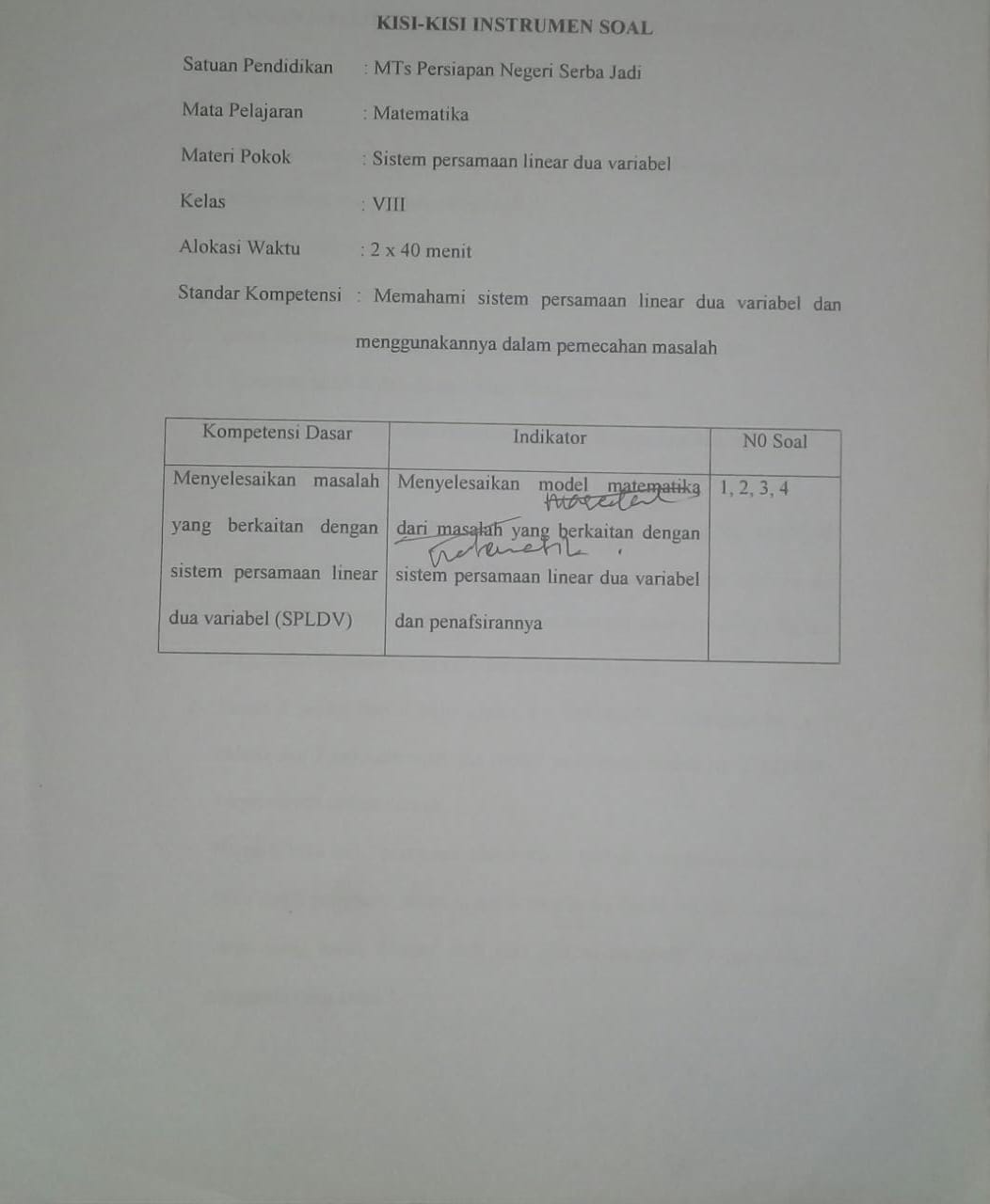 LEMBAR SOAL TES TERTULIS MATERI SISTEM PERSAMAAN LINEAR DUA VARIABELPetunjukDibawah ini terdapat beberapa soal yang harus dikerjakan, beberapa hal yang haus diperhatikan dalam menjawaab soal adalah :Bacalah soal secara telitijawablah soal dengan rinciBila ditemukan soal yang kurang jelas, bertanyalah kepada guruKerjakan terlebih dahulu soal yang dianggap mudahLembar soal dan jawaban dikumpul kembali dengan keadaan rapiSoalAfifah membeli 2 kg jeruk dan 3 kg mangga seharga Rp 44.000,00 sedangkan Aisyah membeli 5 kg jeruk dan 4 kg mangga seharga Rp 82.000,00 jika Aisyah membeli jeruk dan mangga masing-masing 1 kg dan 2 kg, maka tentukan harga yang harus dibayar Aisyah....Harga 3 celana dan 2 baju adalah Rp 280.000,00. Sedangkan harga 1 celana dan 3 baju ditempat dan model yang sama adalah Rp 210.000,00 harga sebuah celana adalah....Harga 5 buku dan 3 penggaris adalah Rp 21.000,00. Jika Maher membeli 4 buku dan 2 penggaris, maka ia harus membayar Rp 16.000,00. Berapakah harga yang harus dibayar oleh suci jika ia membeli 10 buku dan 3 penggaris yang sama ?Selisih dua bilangan adalah 10. Bilangan pertama dikalikan 2 hasilnya adalah 3 kurangnya dari bilangan kedua. Tentukanlah jumlah kedua bilangan tersebut....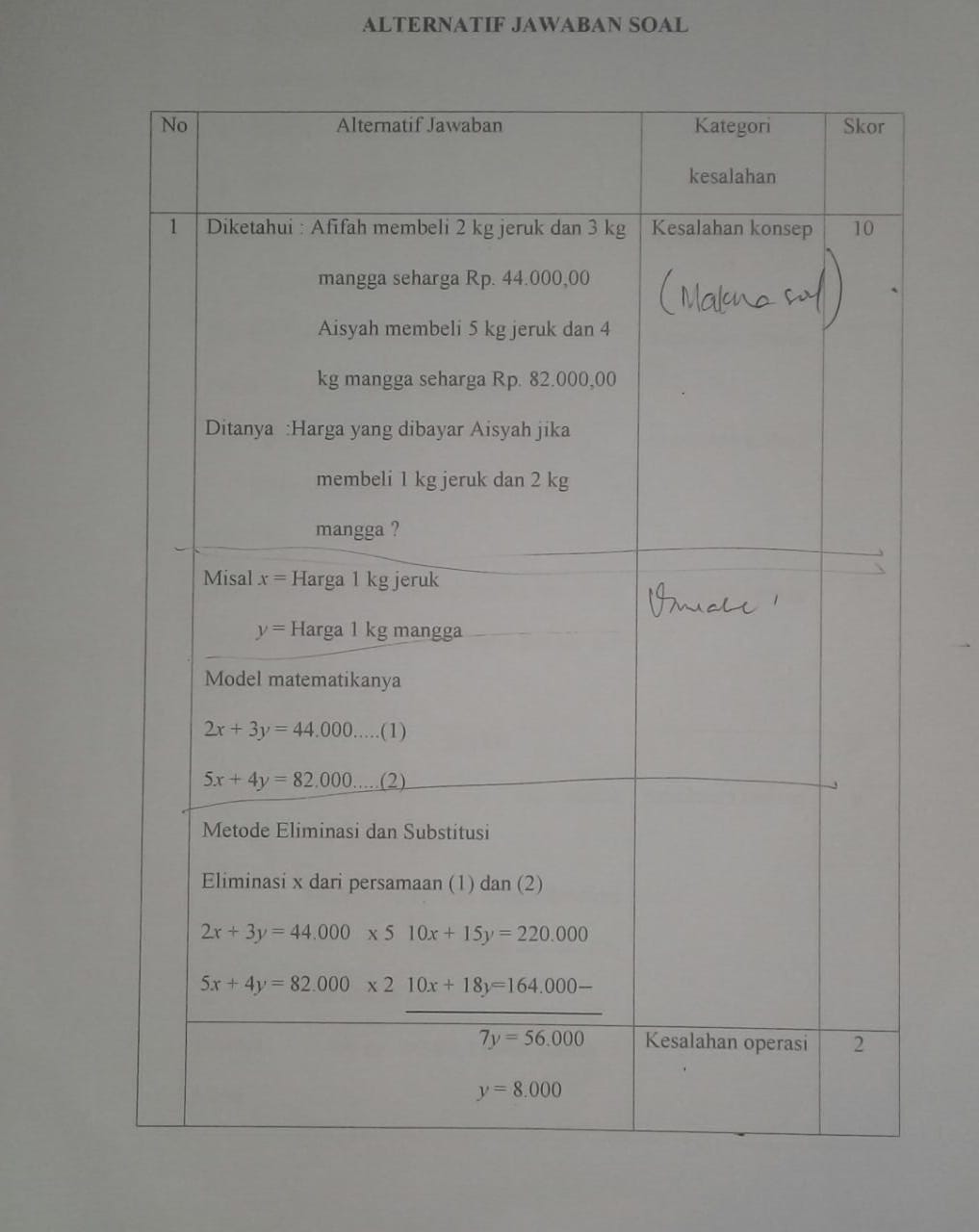 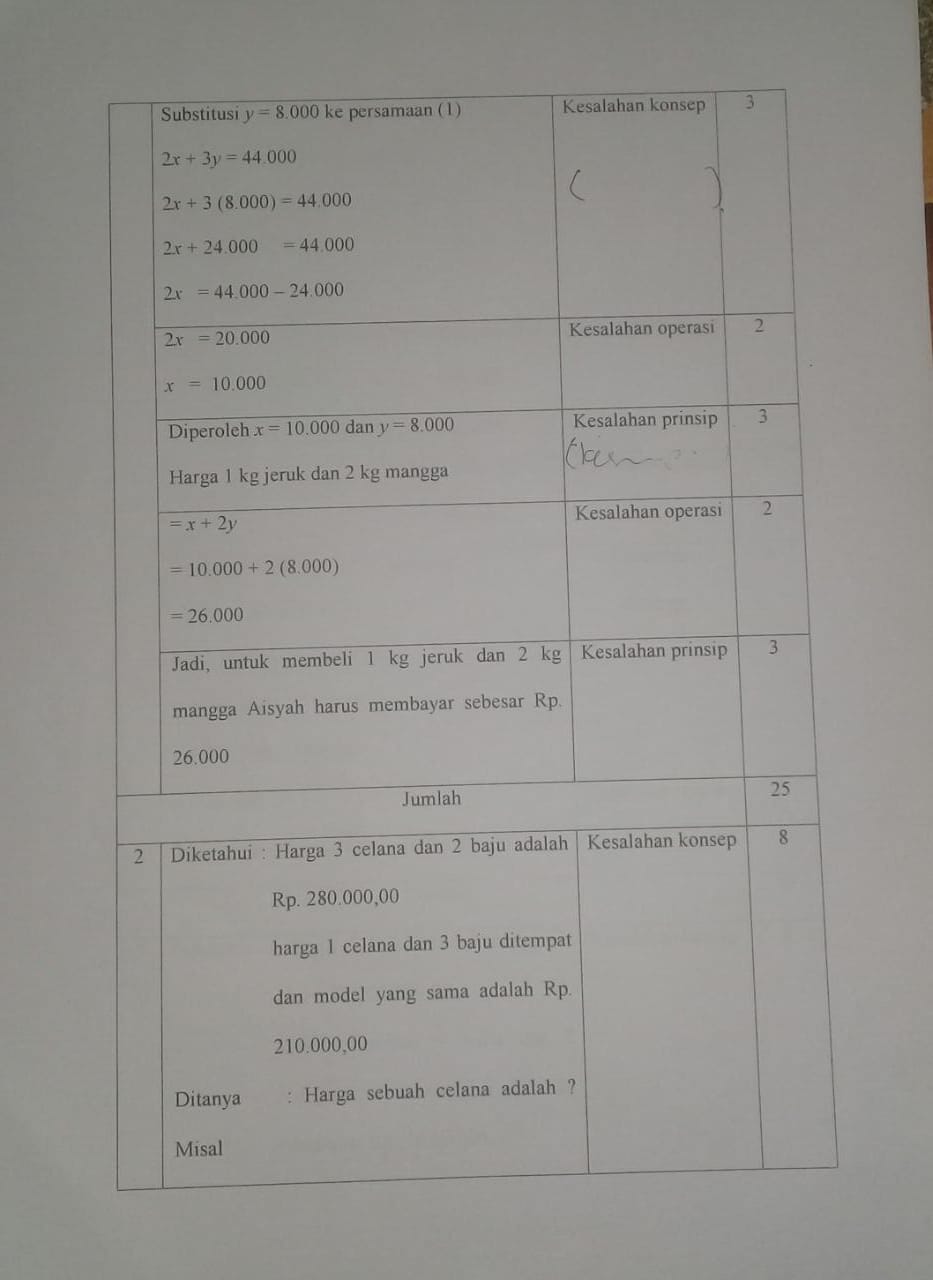 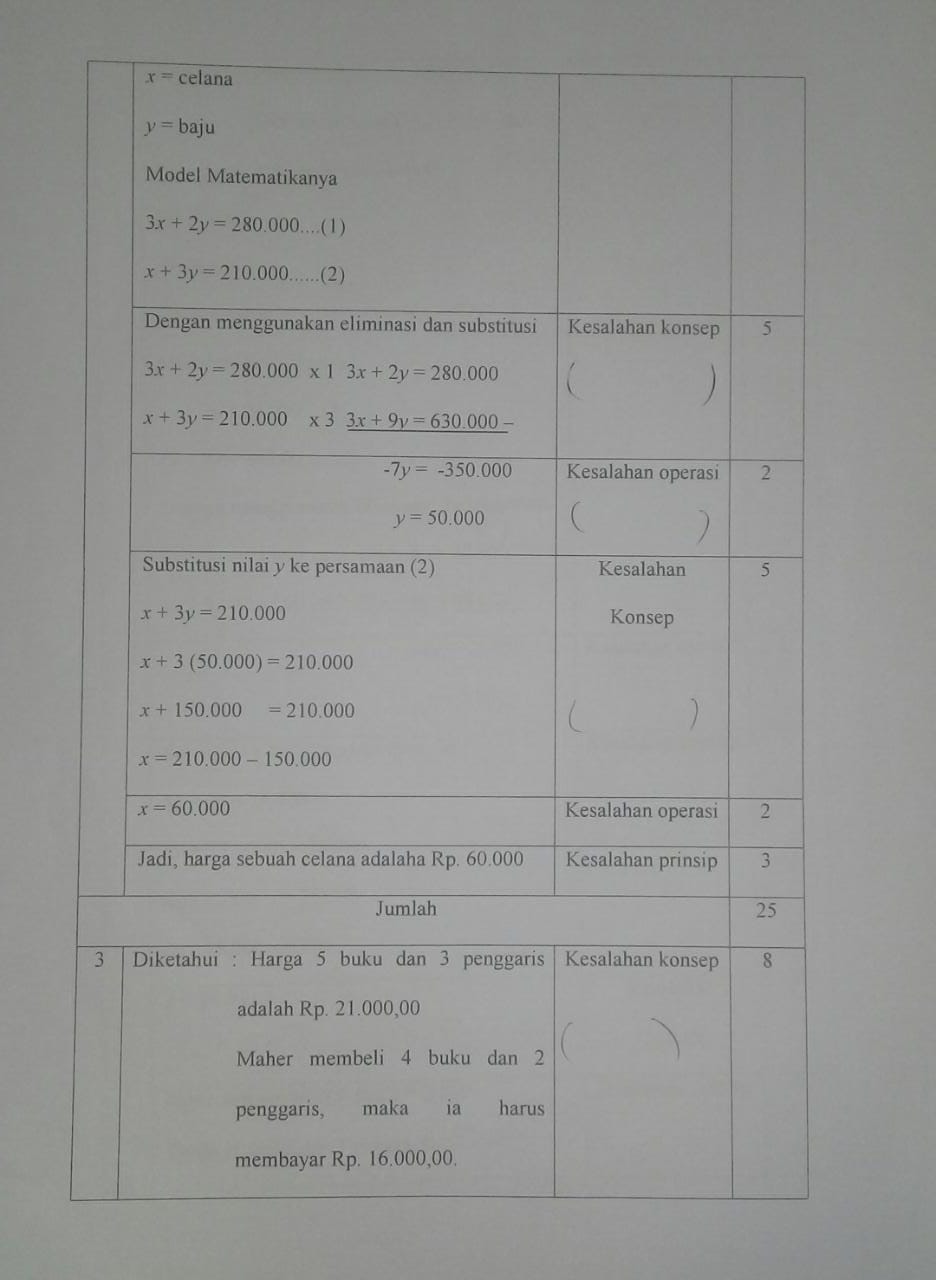 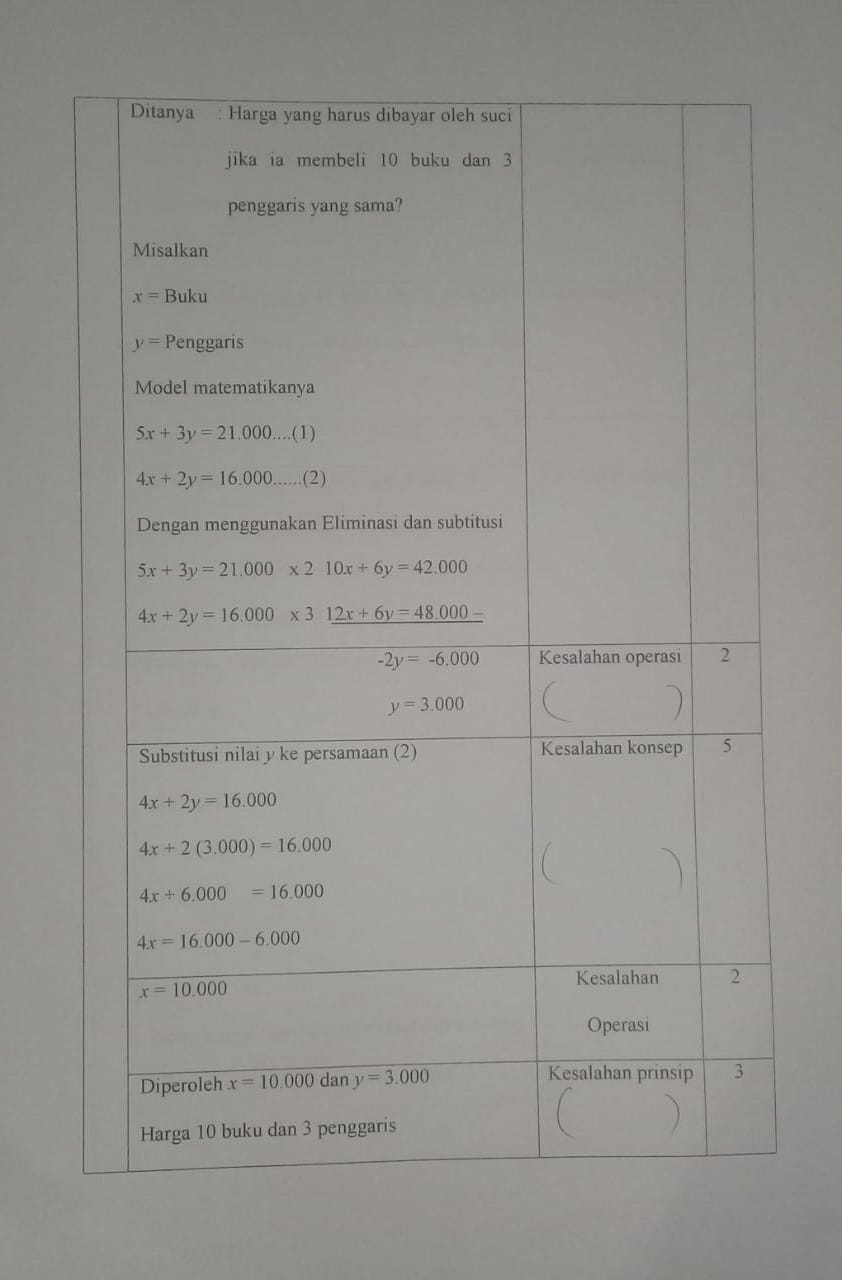 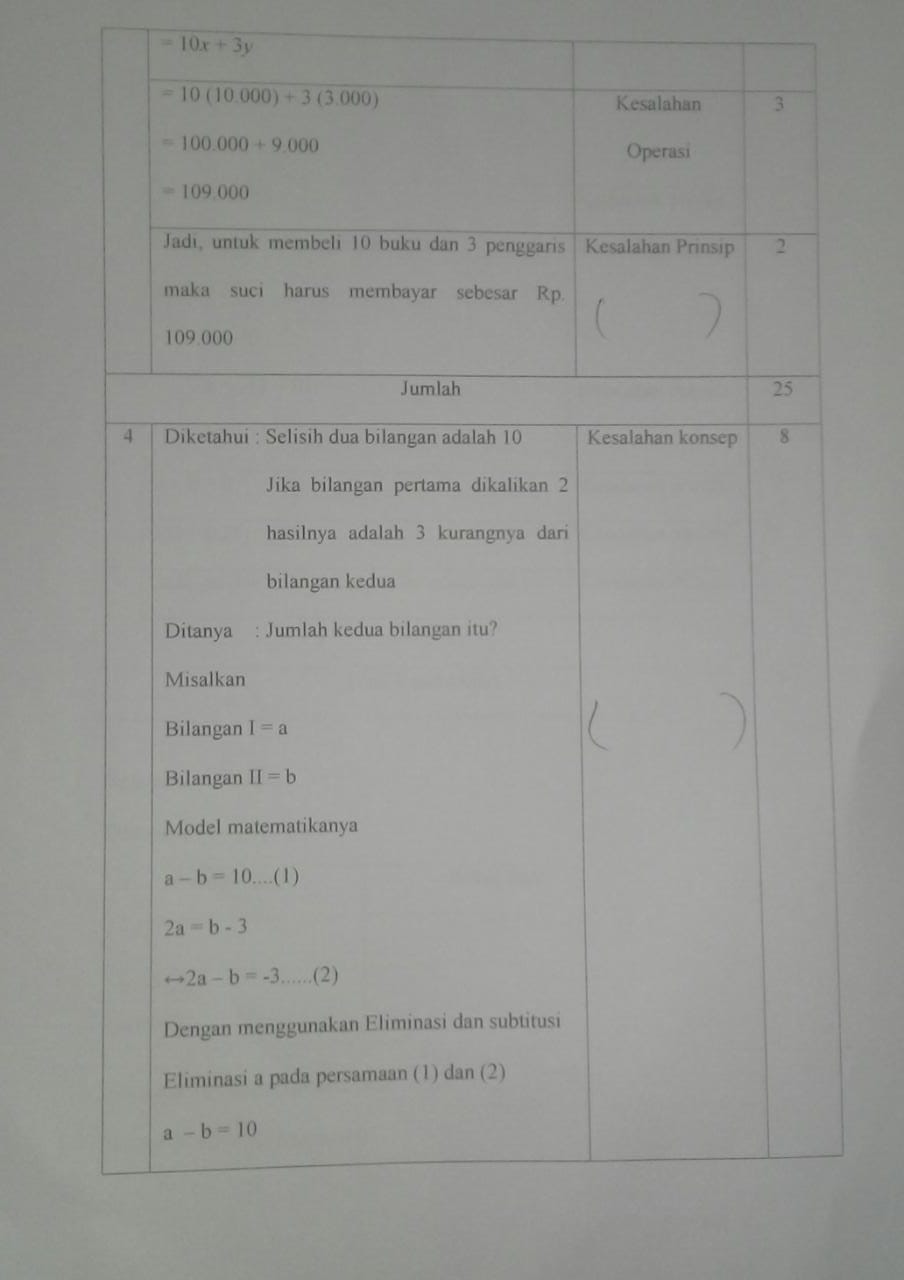 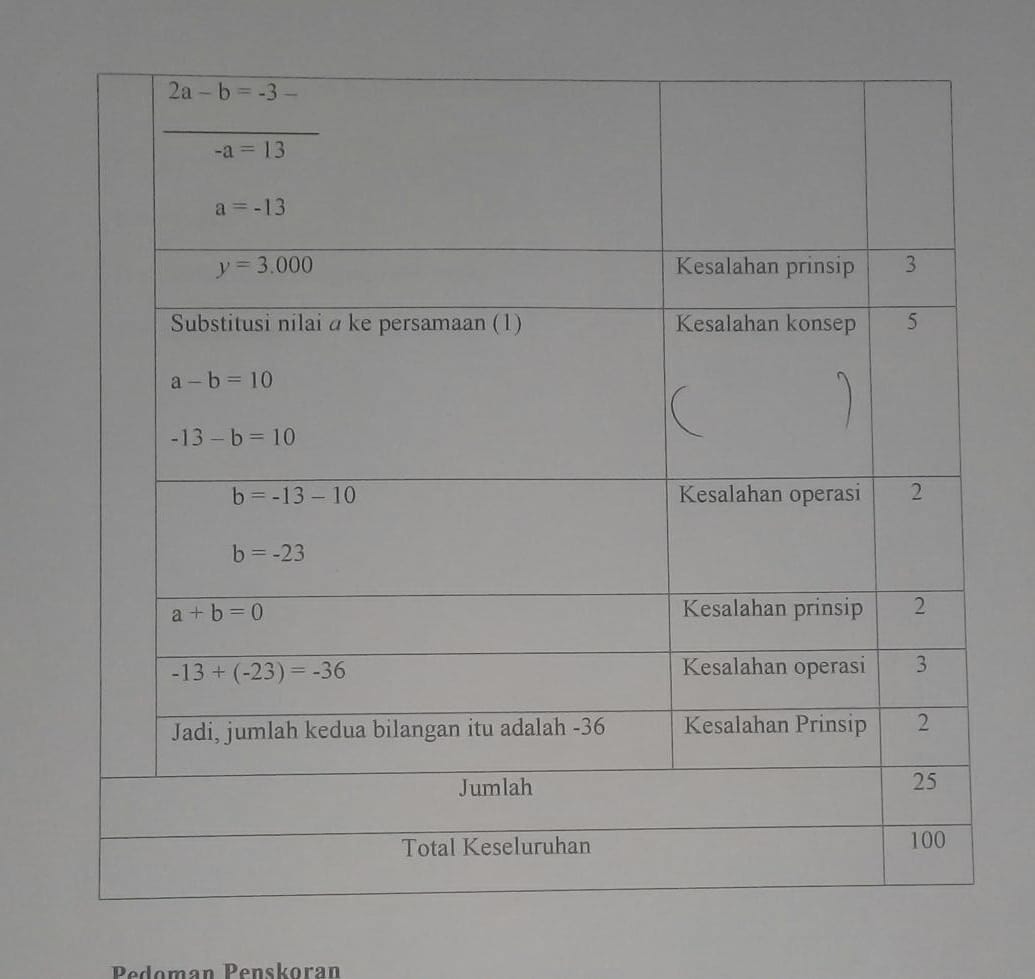 Pedoman Penskoran
Nilai akhir = 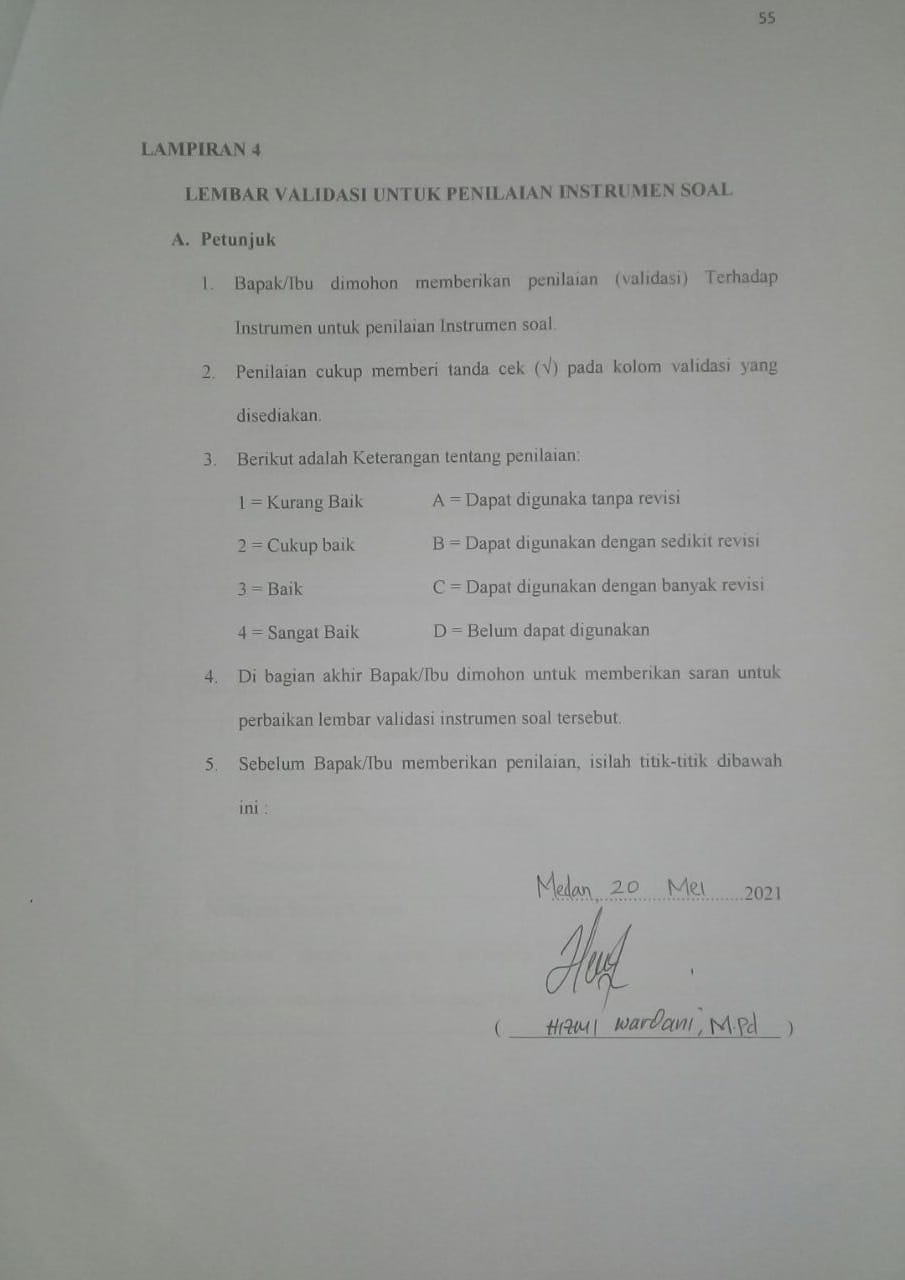 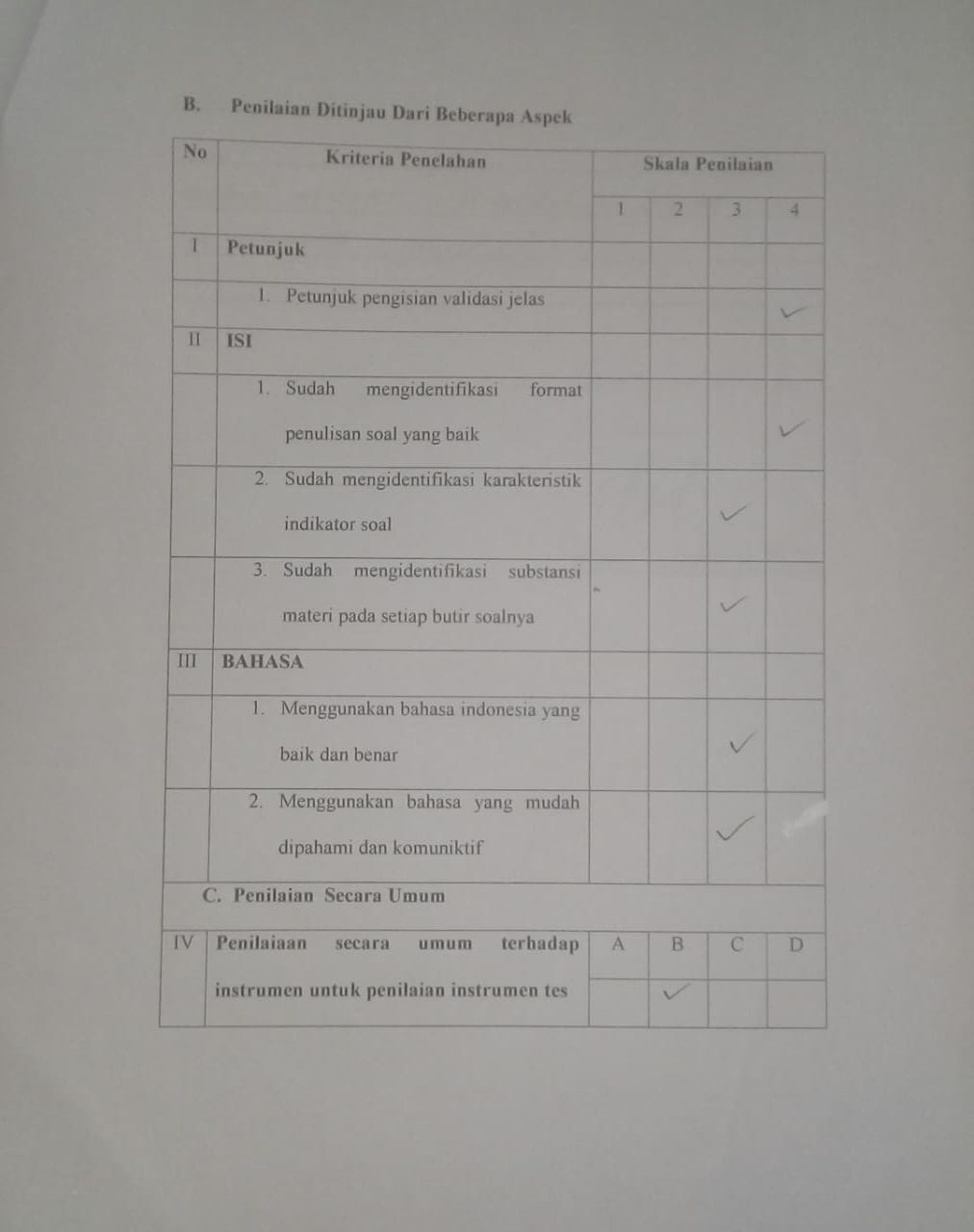 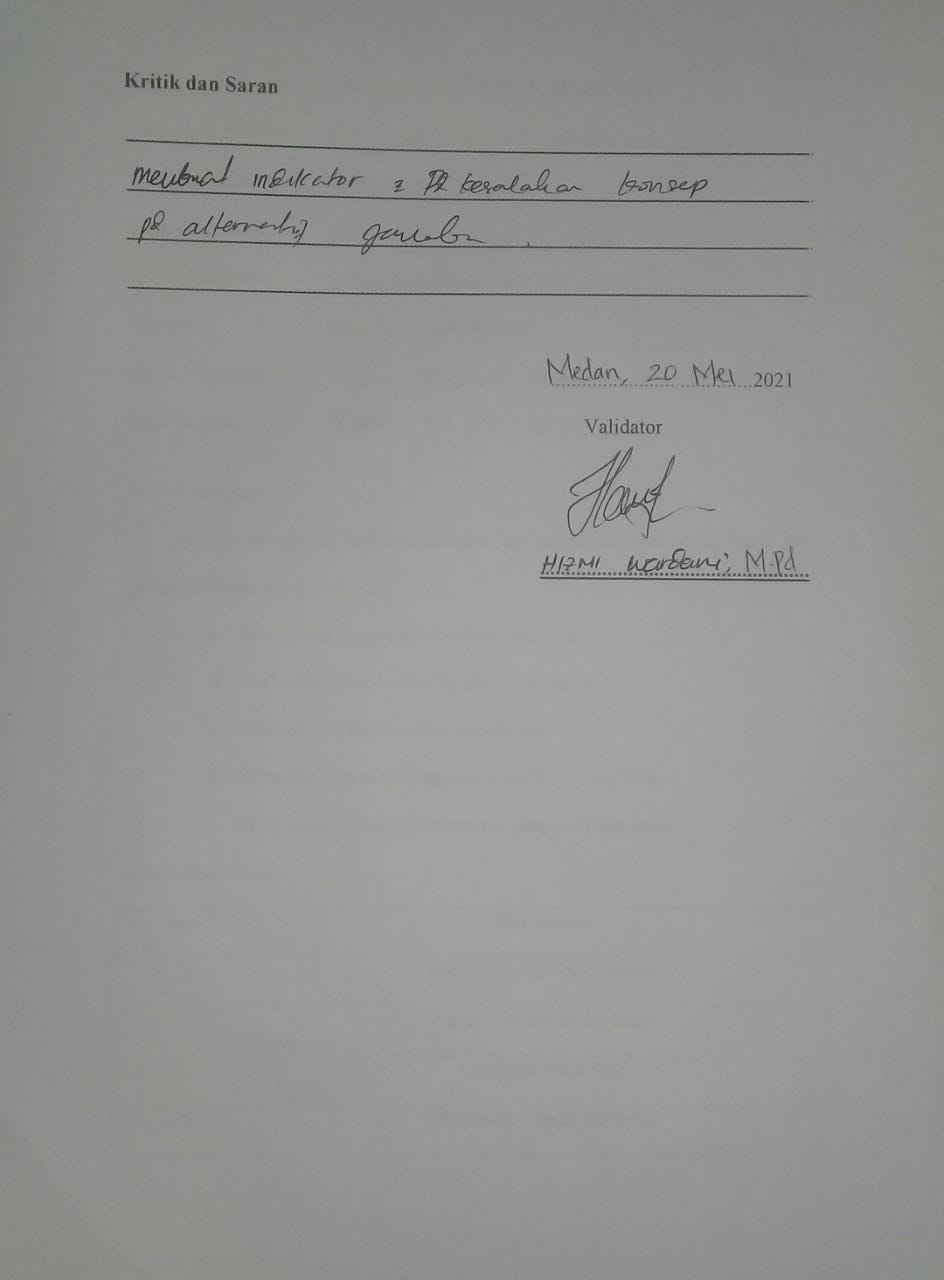 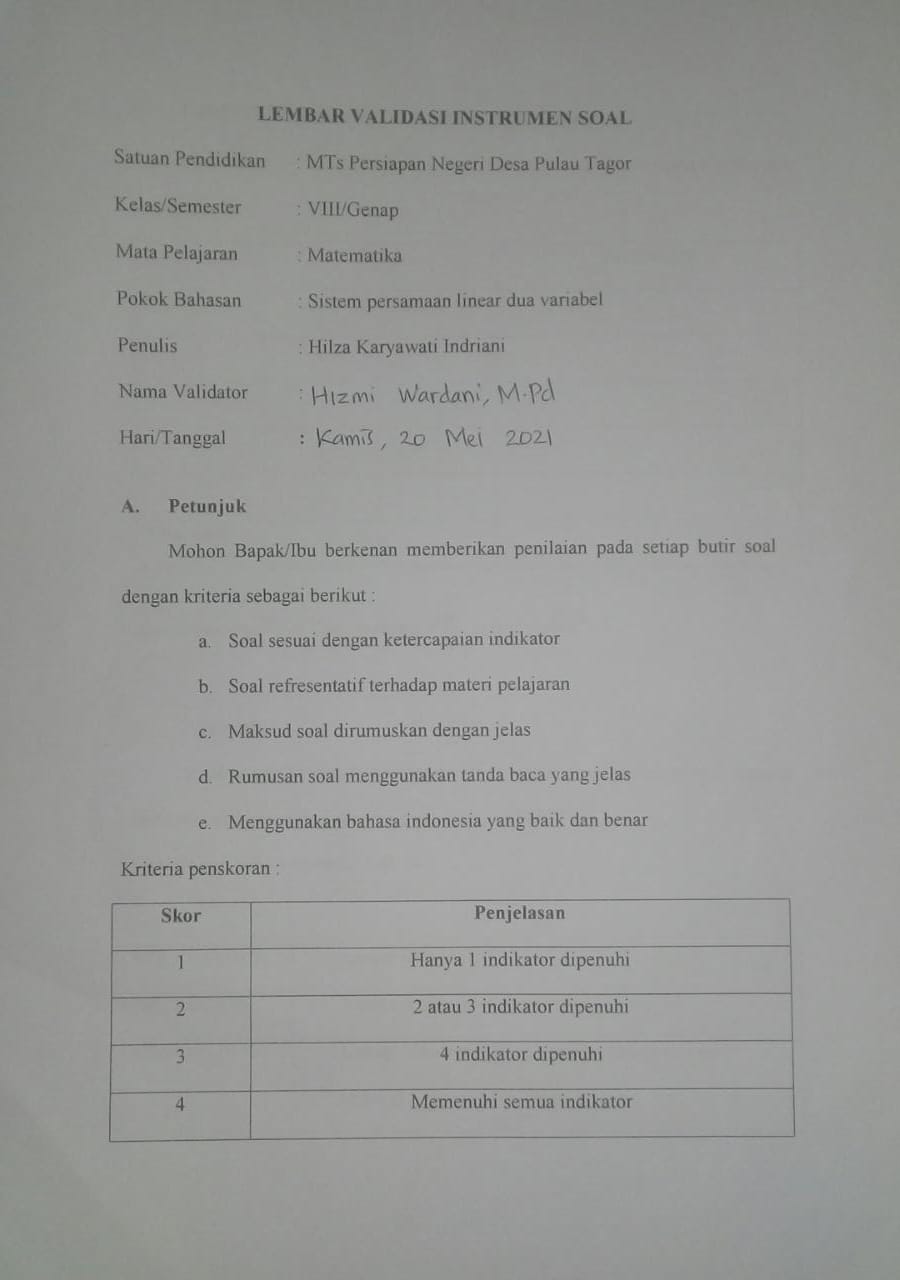 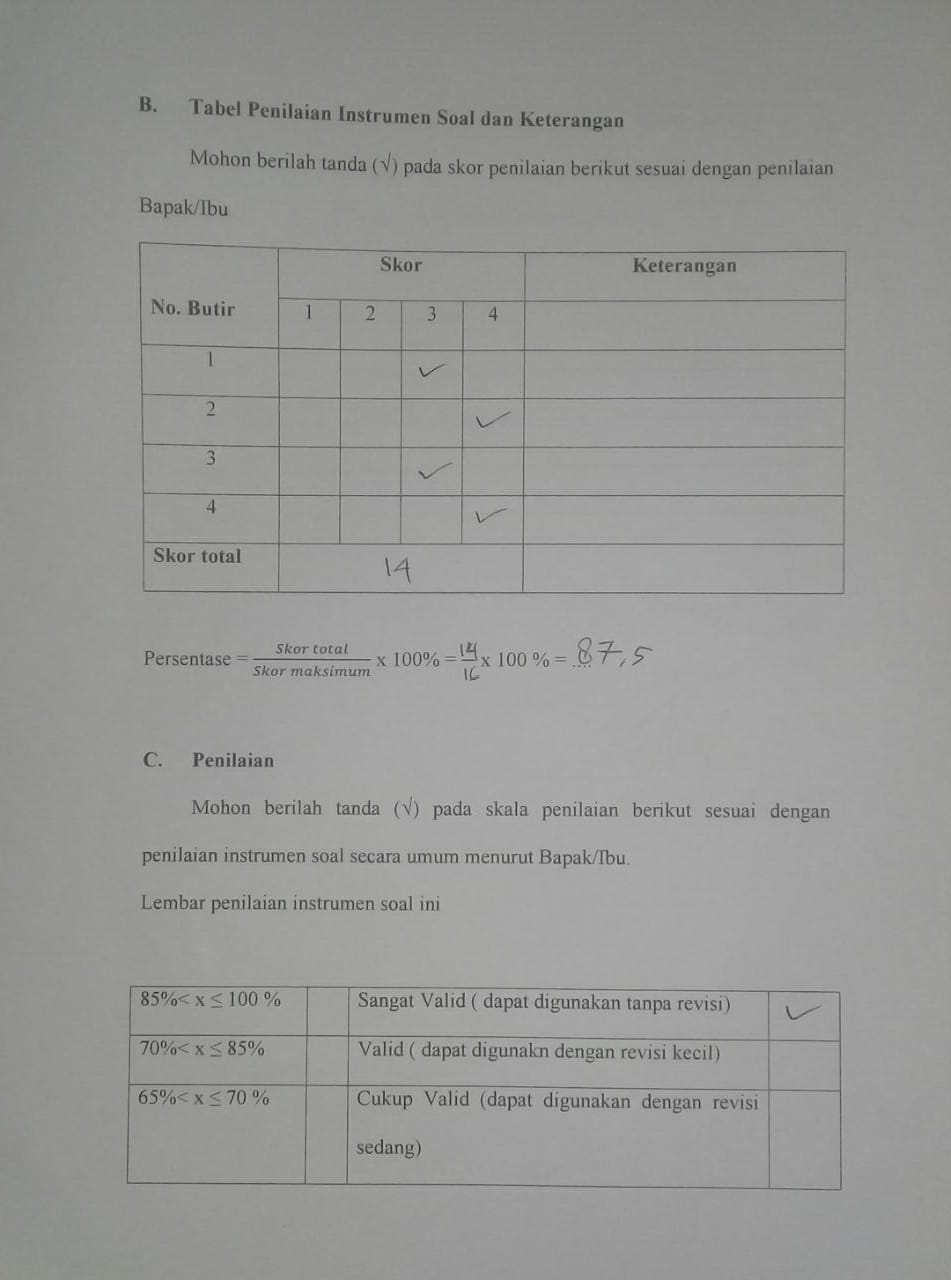 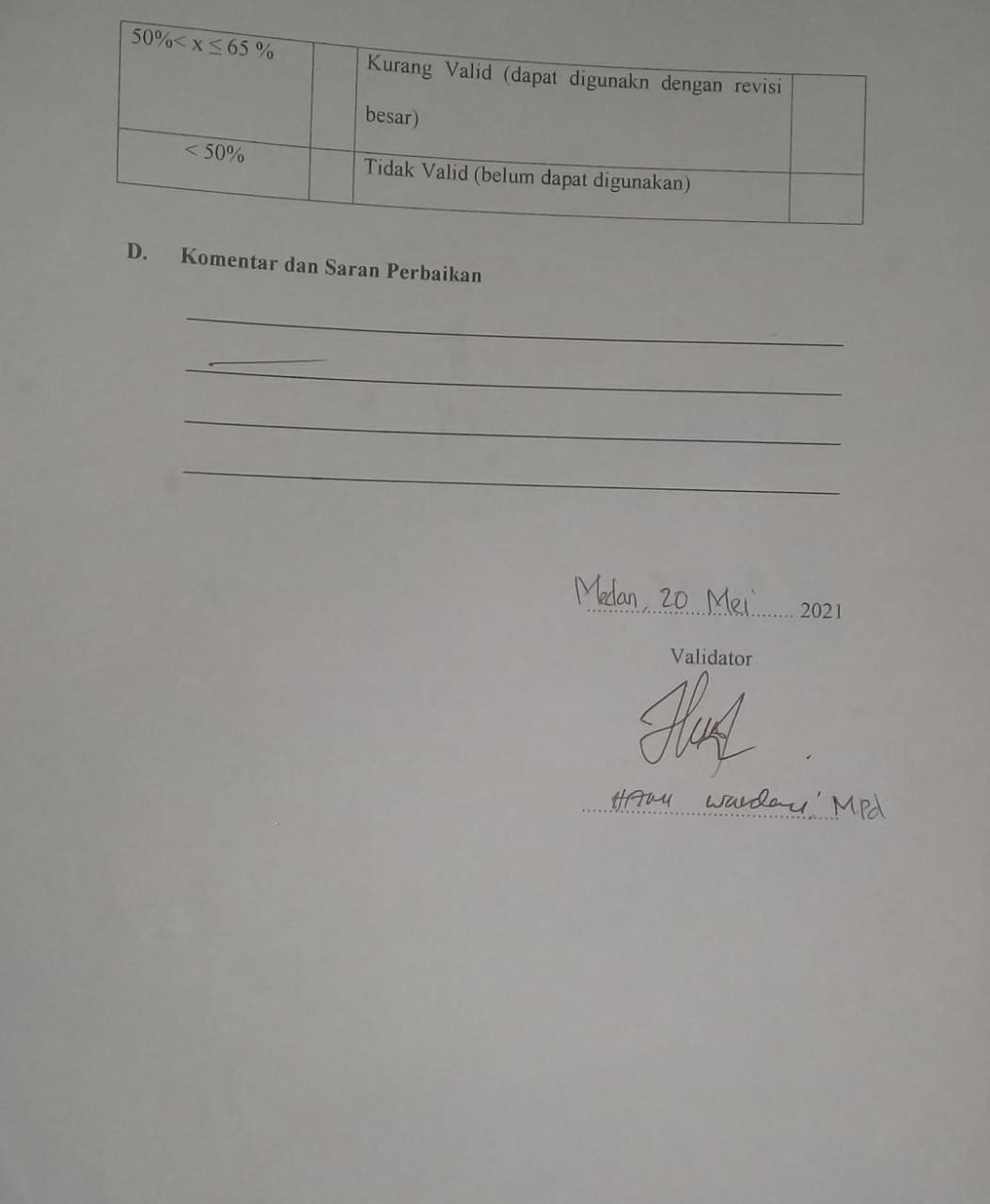 A.2 Penilaian Validator Guru 1KISI-KISI INSTRUMEN SOALSatuan Pendidikan	: MTs Persiapan Negeri Serba JadiMata Pelajaran	: MatematikaMateri Pokok		: Sistem persamaan linear dua variabelKelas			: VIIIAlokasi Waktu	: 2 x 40 menitStandar Kompetensi	: Memahami sistem persamaan linear dua variabel dan menggunakannya dalam pemecahan masalahLEMBAR SOAL TES TERTULIS MATERI SISTEM PERSAMAAN LINEAR DUA VARIABELPetunjukDibawah ini terdapat beberapa soal yang harus dikerjakan, beberapa hal yang haus diperhatikan dalam menjawaab soal adalah :Bacalah soal secara telitijawablah soal dengan rinciBila ditemukan soal yang kurang jelas, bertanyalah kepada guruKerjakan terlebih dahulu soal yang dianggap mudahLembar soal dan jawaban dikumpul kembali dengan keadaan rapiSoalAfifah membeli 2 kg jeruk dan 3 kg mangga seharga Rp 44.000,00 sedangkan Aisyah membeli 5 kg jeruk dan 4 kg mangga seharga Rp 82.000,00 jika Aisyah membeli jeruk dan mangga masing-masing 1 kg dan 2 kg, maka tentukan harga yang harus dibayar Aisyah....Harga 3 celana dan 2 baju adalah Rp 280.000,00. Sedangkan harga 1 celana dan 3 baju ditempat dan model yang sama adalah Rp 210.000,00 harga sebuah celana adalah....Harga 5 buku dan 3 penggaris adalah Rp 21.000,00. Jika Maher membeli 4 buku dan 2 penggaris, maka ia harus membayar Rp 16.000,00. Berapakah harga yang harus dibayar oleh suci jika ia membeli 10 buku dan 3 penggaris yang sama ?Selisih dua bilangan adalah 10. Bilangan pertama dikalikan 2 hasilnya adalah 3 kurangnya dari bilangan kedua. Tentukanlah jumlah kedua bilangan tersebut.... 	ALTERNATIF JAWABAN SOAL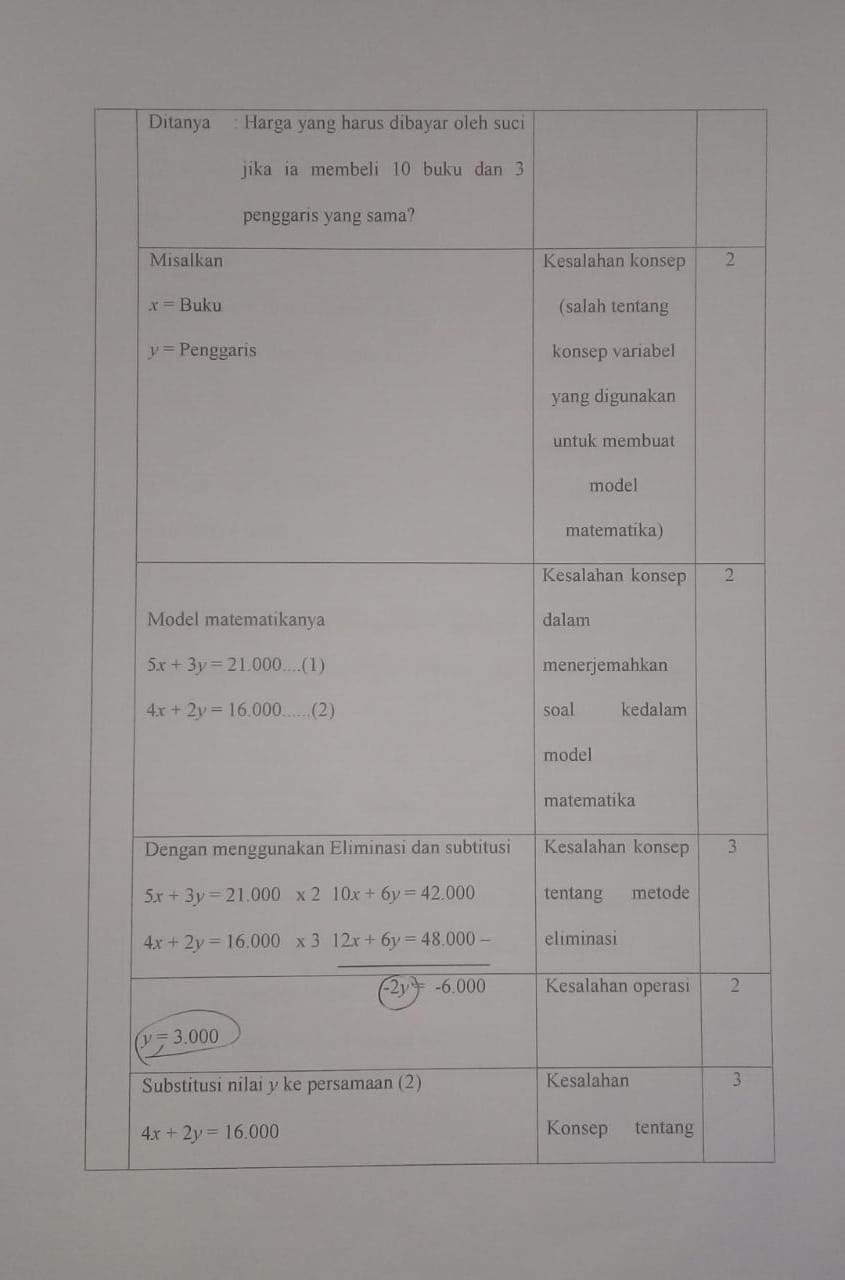 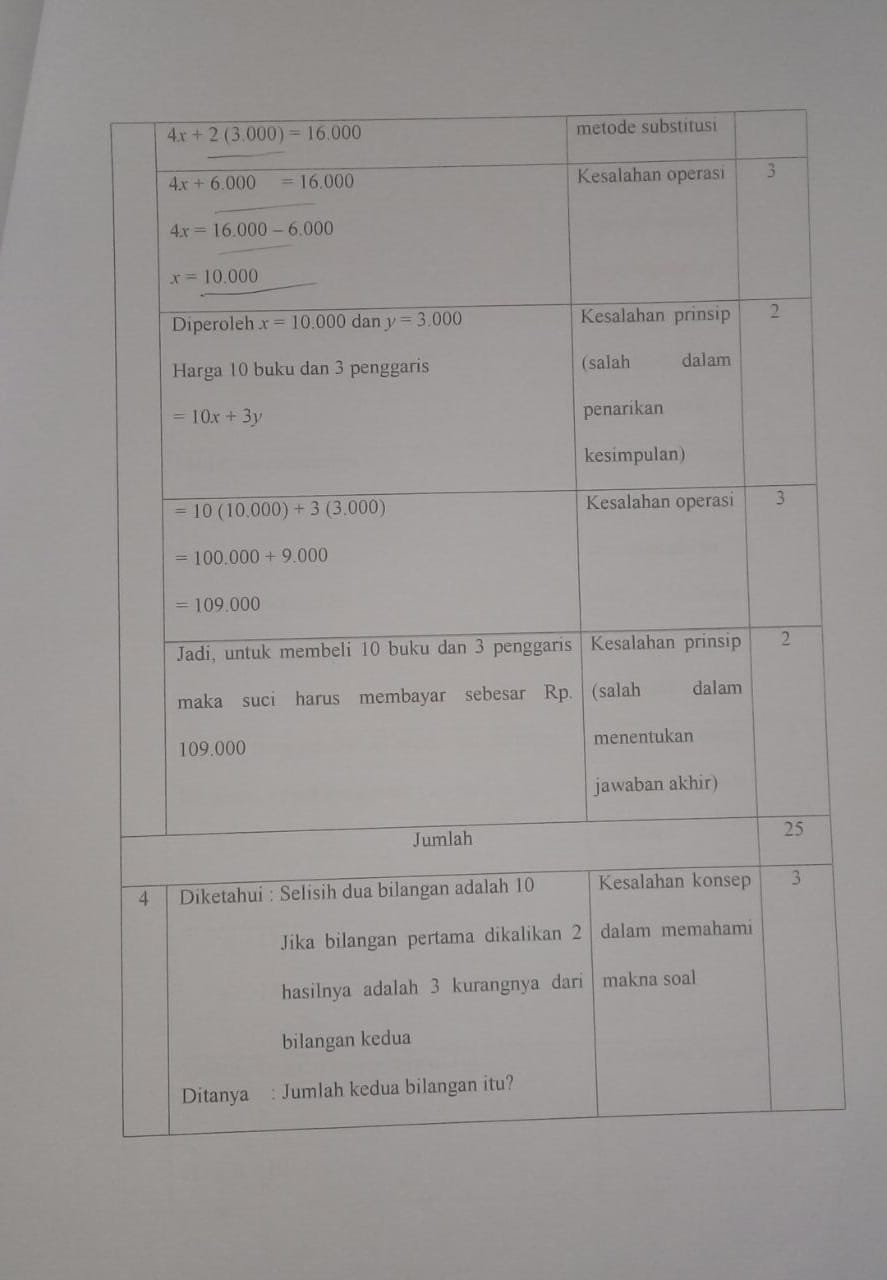 Pedoman Penskoran
Nilai akhir = 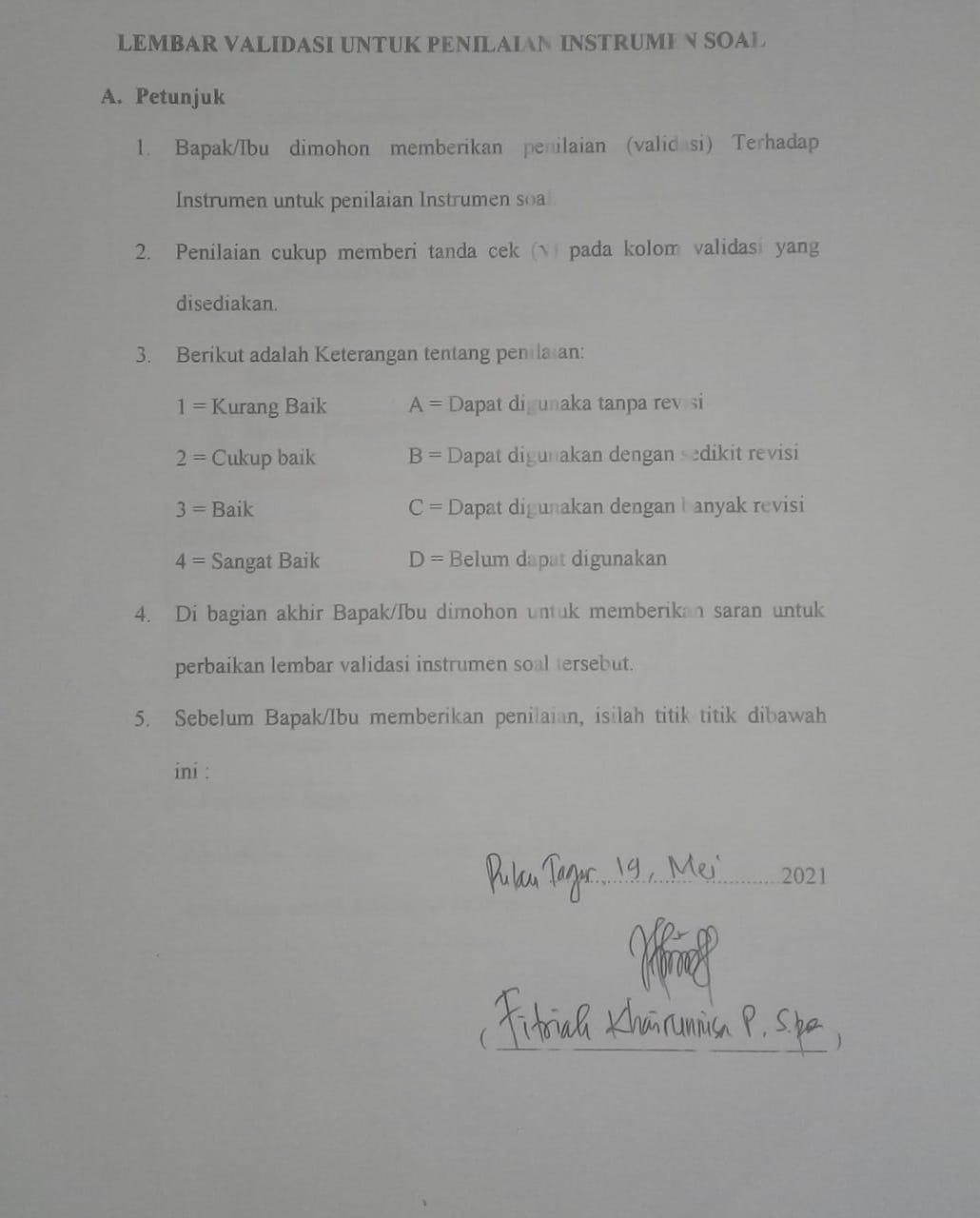 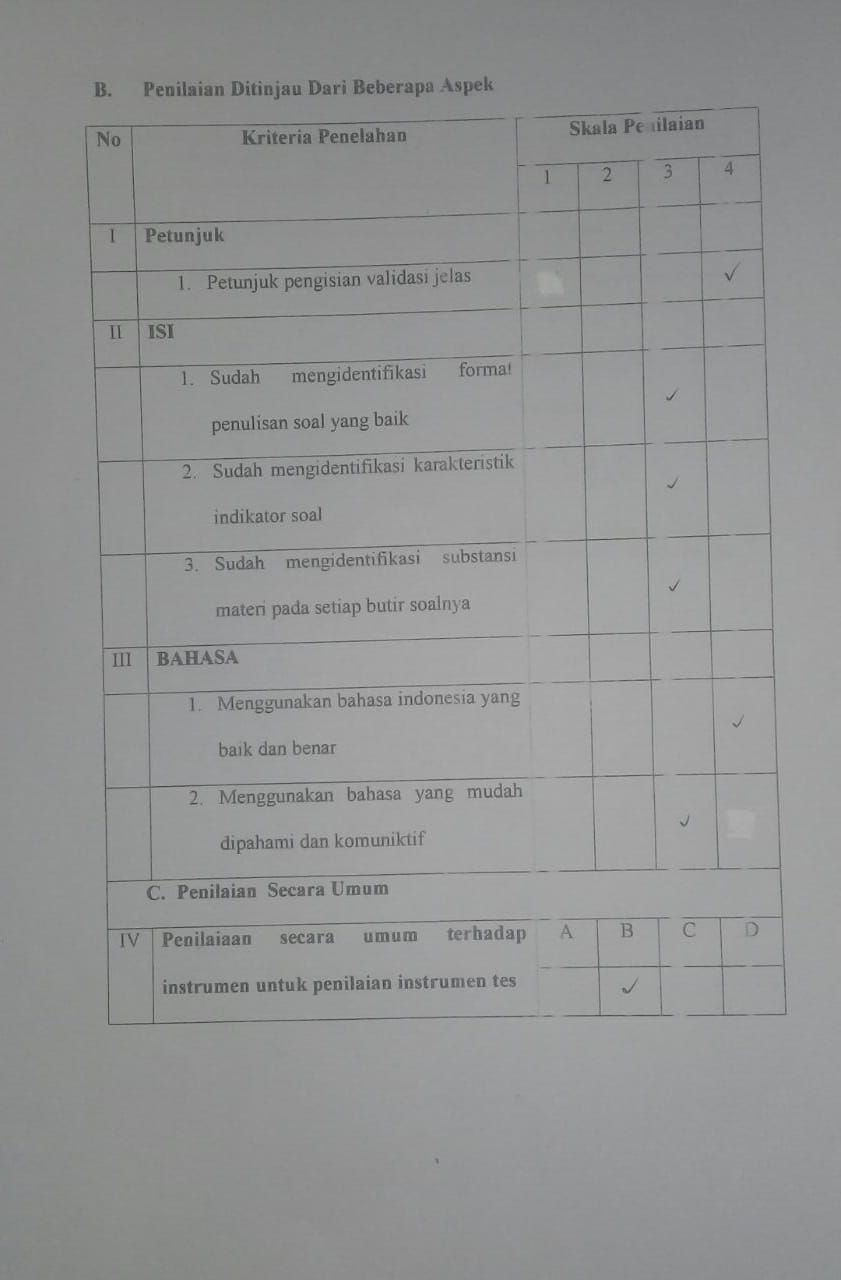 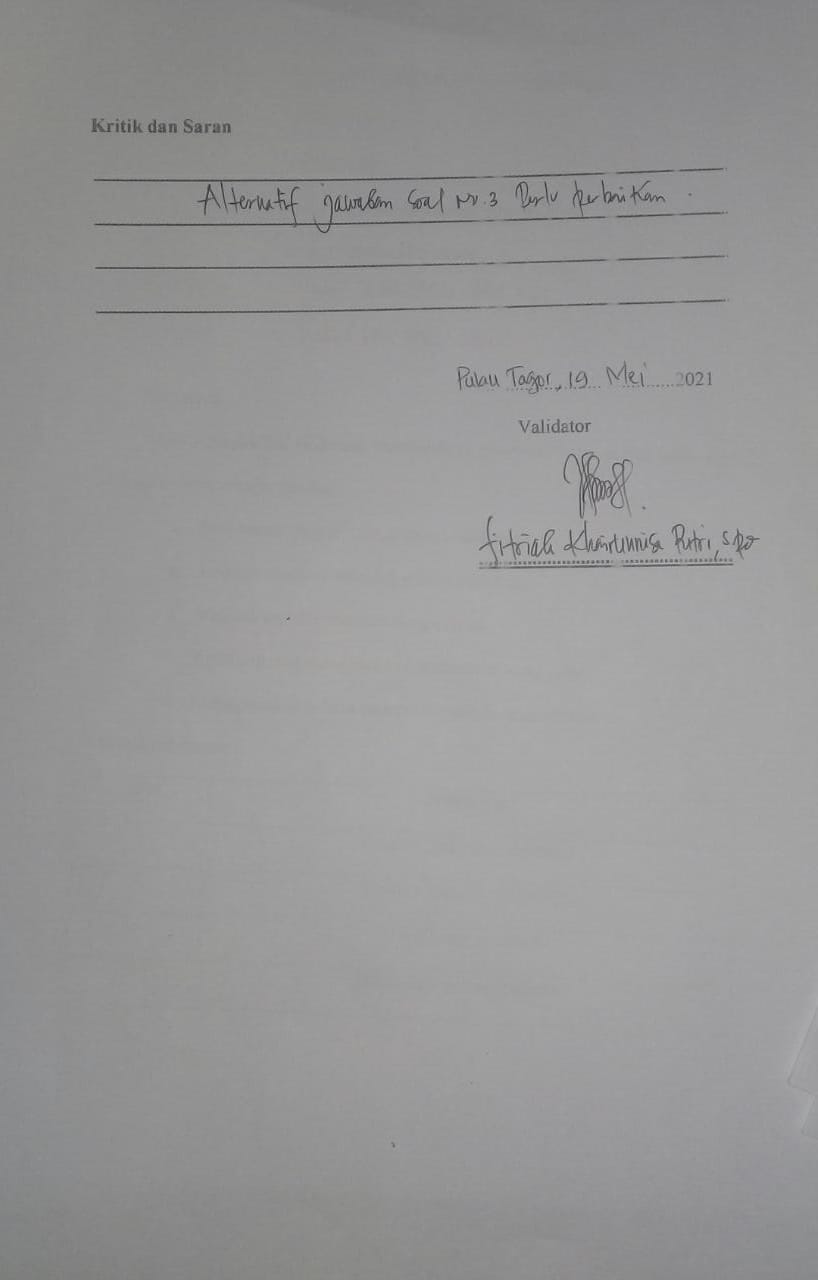 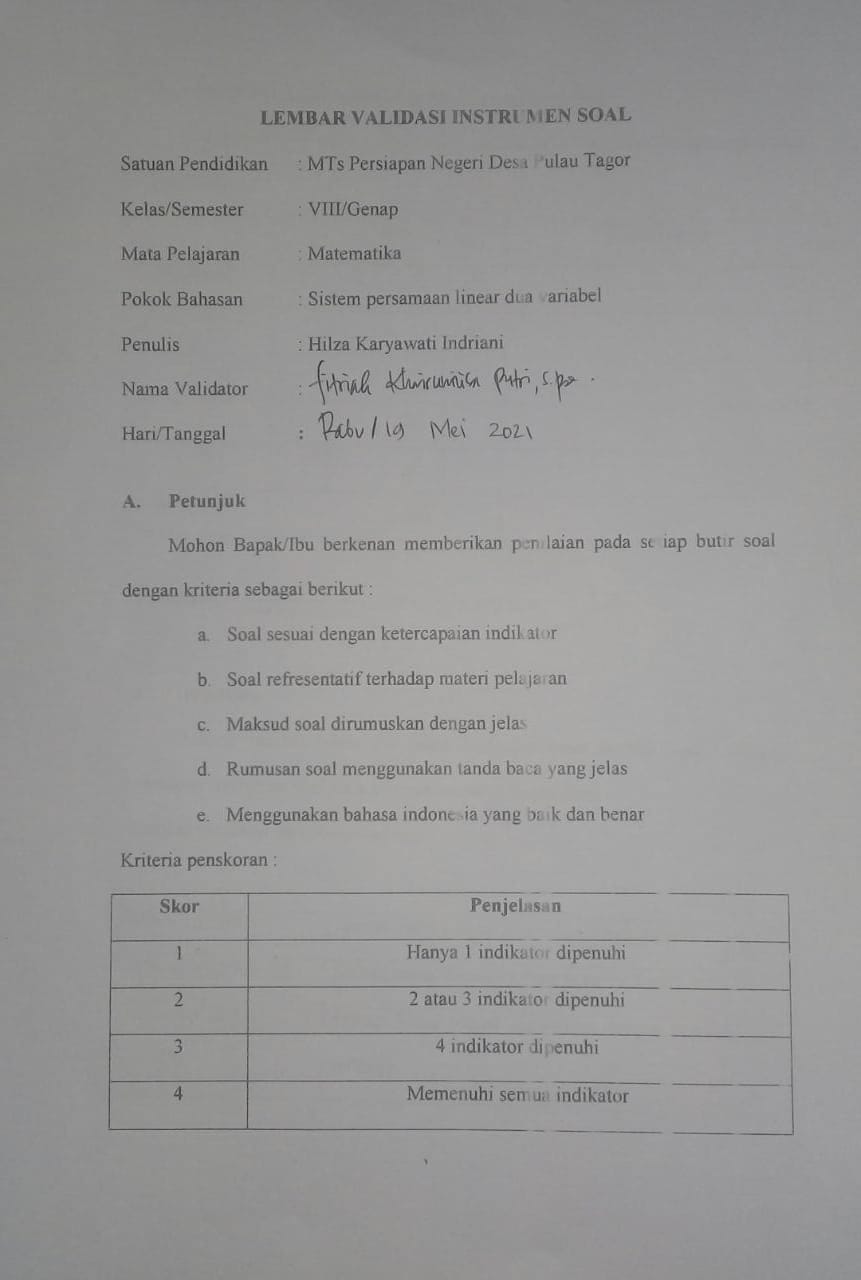 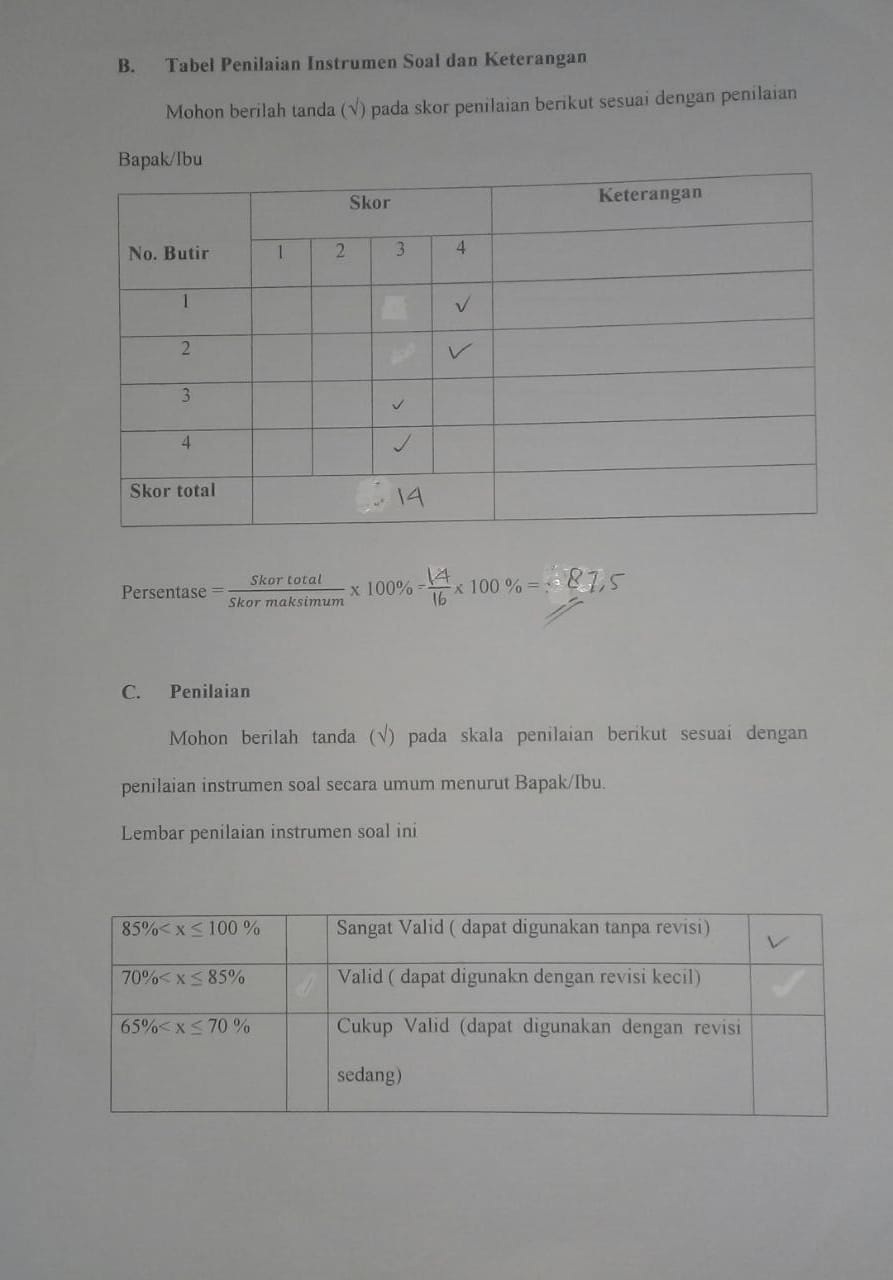 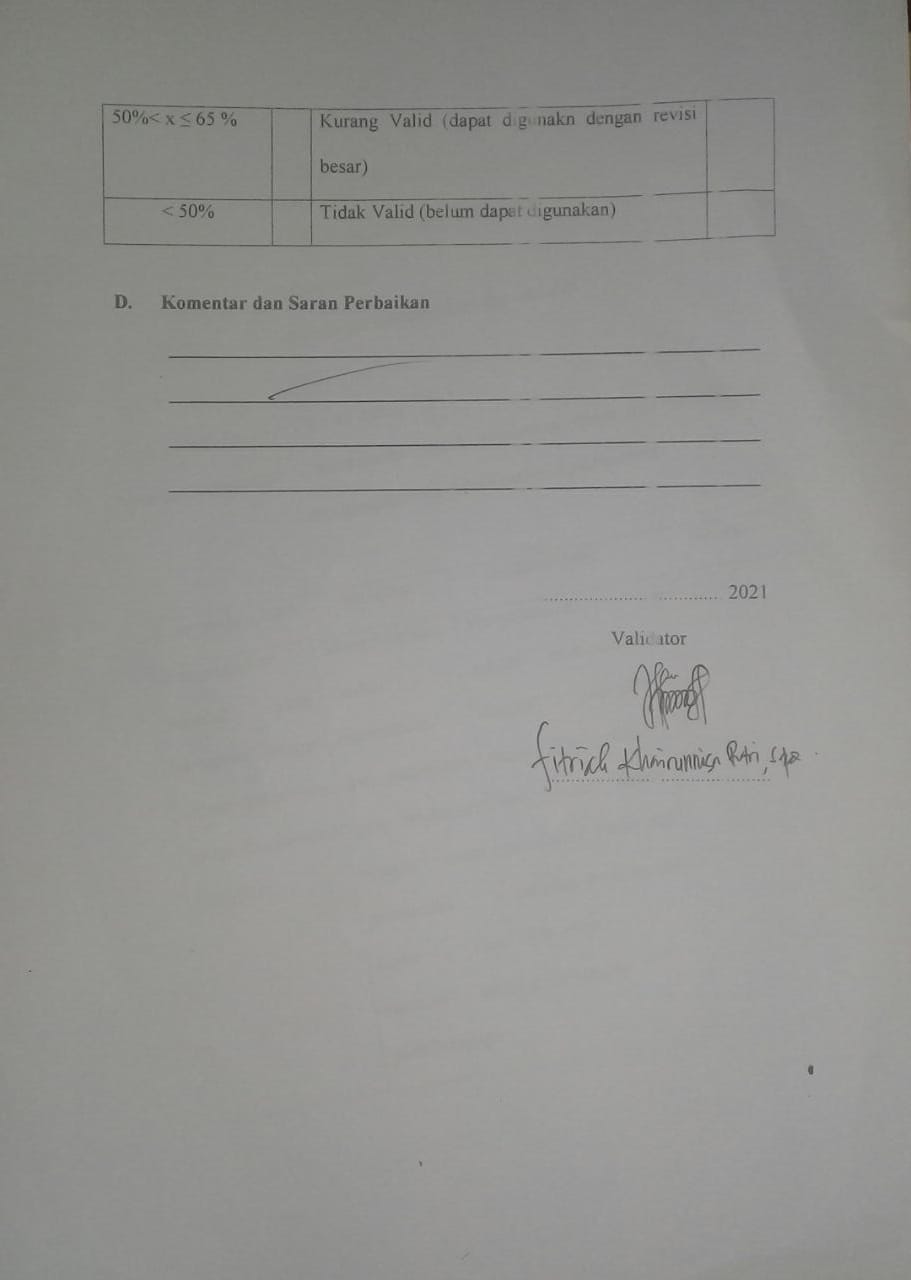 A.2 Penilaian Validator Guru 2KISI-KISI INSTRUMEN SOALSatuan Pendidikan	: MTs Persiapan Negeri Serba JadiMata Pelajaran	: MatematikaMateri Pokok		: Sistem persamaan linear dua variabelKelas			: VIIIAlokasi Waktu	: 2 x 40 menitStandar Kompetensi	: Memahami sistem persamaan linear dua variabel dan menggunakannya dalam pemecahan masalahLEMBAR SOAL TES TERTULIS MATERI SISTEM PERSAMAAN LINEAR DUA VARIABELPetunjukDibawah ini terdapat beberapa soal yang harus dikerjakan, beberapa hal yang haus diperhatikan dalam menjawaab soal adalah :Bacalah soal secara telitijawablah soal dengan rinciBila ditemukan soal yang kurang jelas, bertanyalah kepada guruKerjakan terlebih dahulu soal yang dianggap mudahLembar soal dan jawaban dikumpul kembali dengan keadaan rapiSoalAfifah membeli 2 kg jeruk dan 3 kg mangga seharga Rp 44.000,00 sedangkan Aisyah membeli 5 kg jeruk dan 4 kg mangga seharga Rp 82.000,00 jika Aisyah membeli jeruk dan mangga masing-masing 1 kg dan 2 kg, maka tentukan harga yang harus dibayar Aisyah....Harga 3 celana dan 2 baju adalah Rp 280.000,00. Sedangkan harga 1 celana dan 3 baju ditempat dan model yang sama adalah Rp 210.000,00 harga sebuah celana adalah....Harga 5 buku dan 3 penggaris adalah Rp 21.000,00. Jika Maher membeli 4 buku dan 2 penggaris, maka ia harus membayar Rp 16.000,00. Berapakah harga yang harus dibayar oleh suci jika ia membeli 10 buku dan 3 penggaris yang sama ?Selisih dua bilangan adalah 10. Bilangan pertama dikalikan 2 hasilnya adalah 3 kurangnya dari bilangan kedua. Tentukanlah jumlah kedua bilangan tersebut....ALTERNATIF JAWABAN SOALPedoman Penskoran
Nilai akhir = 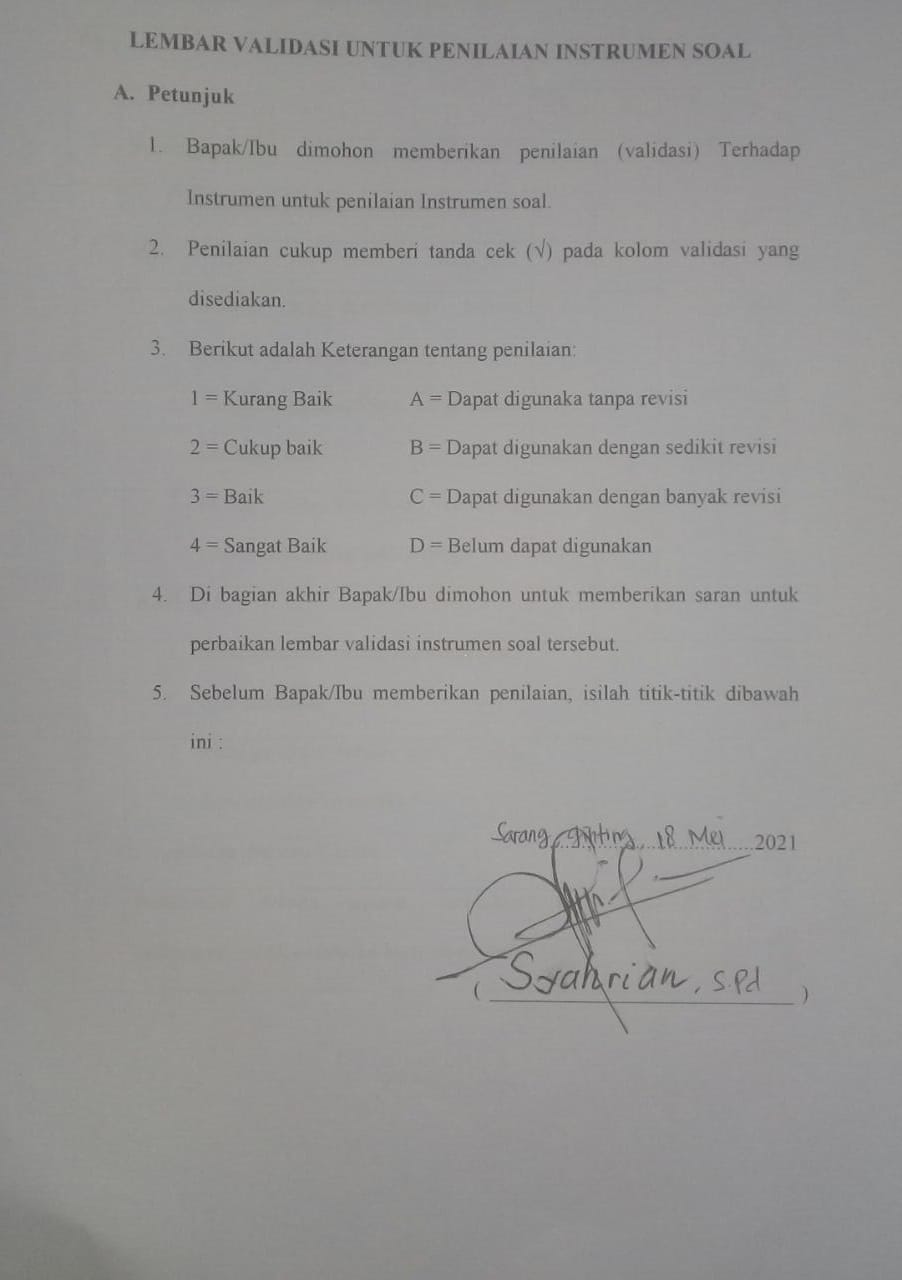 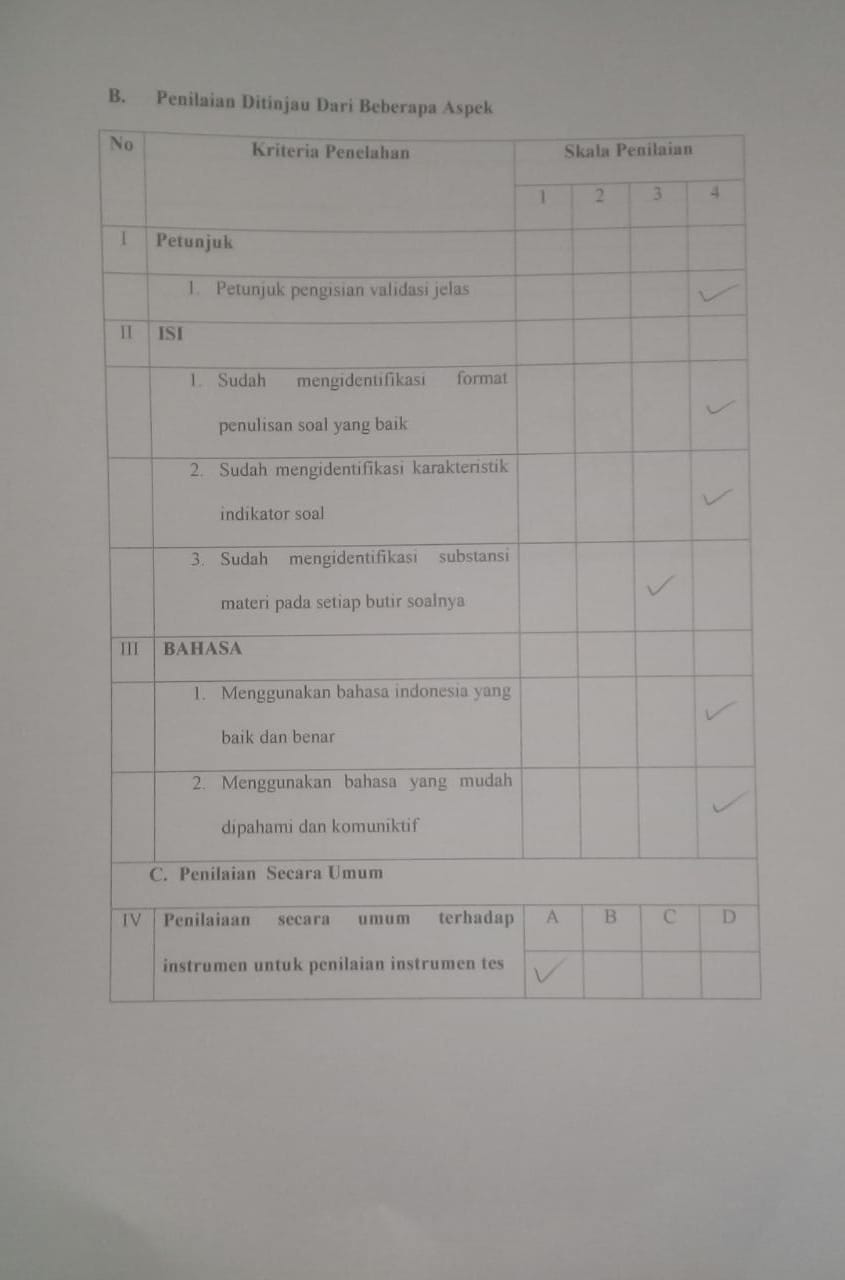 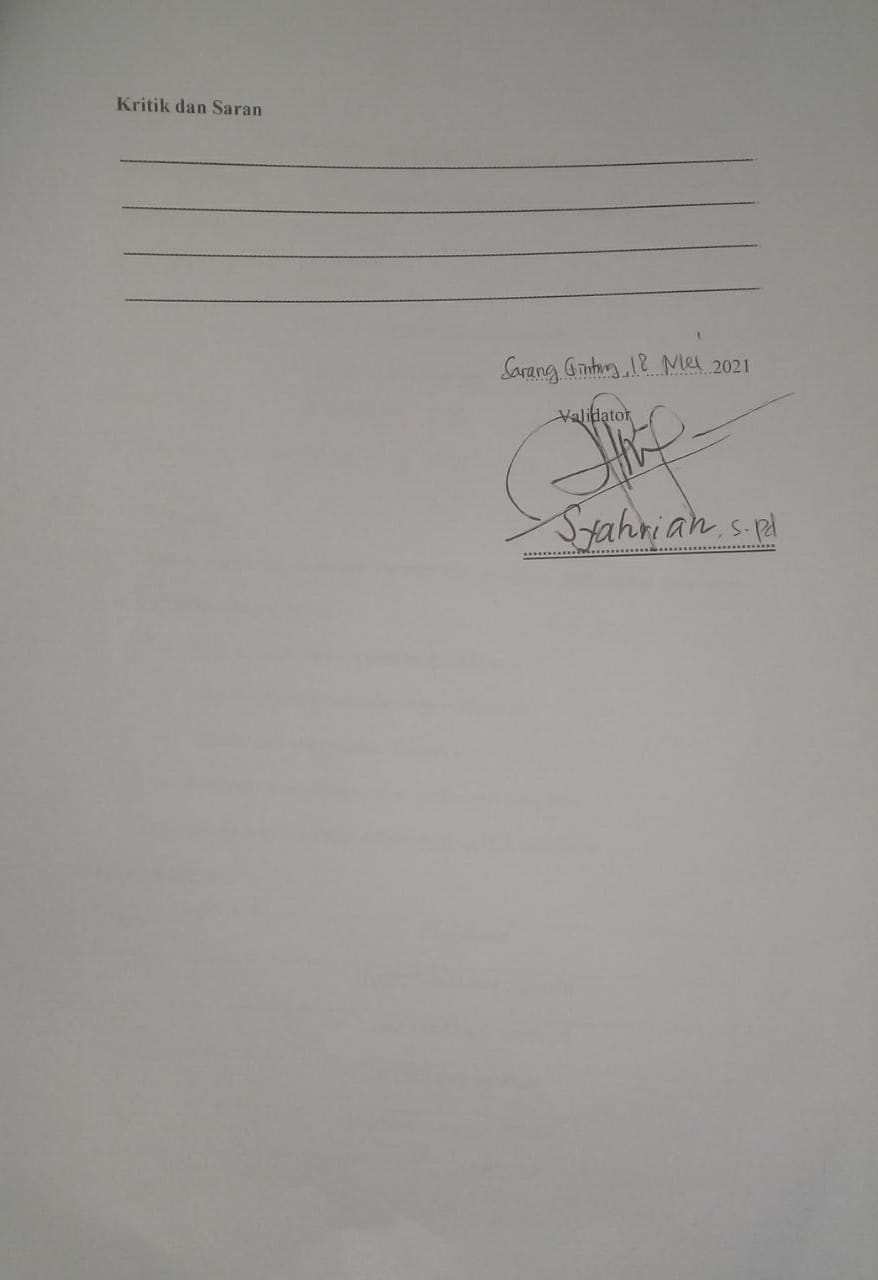 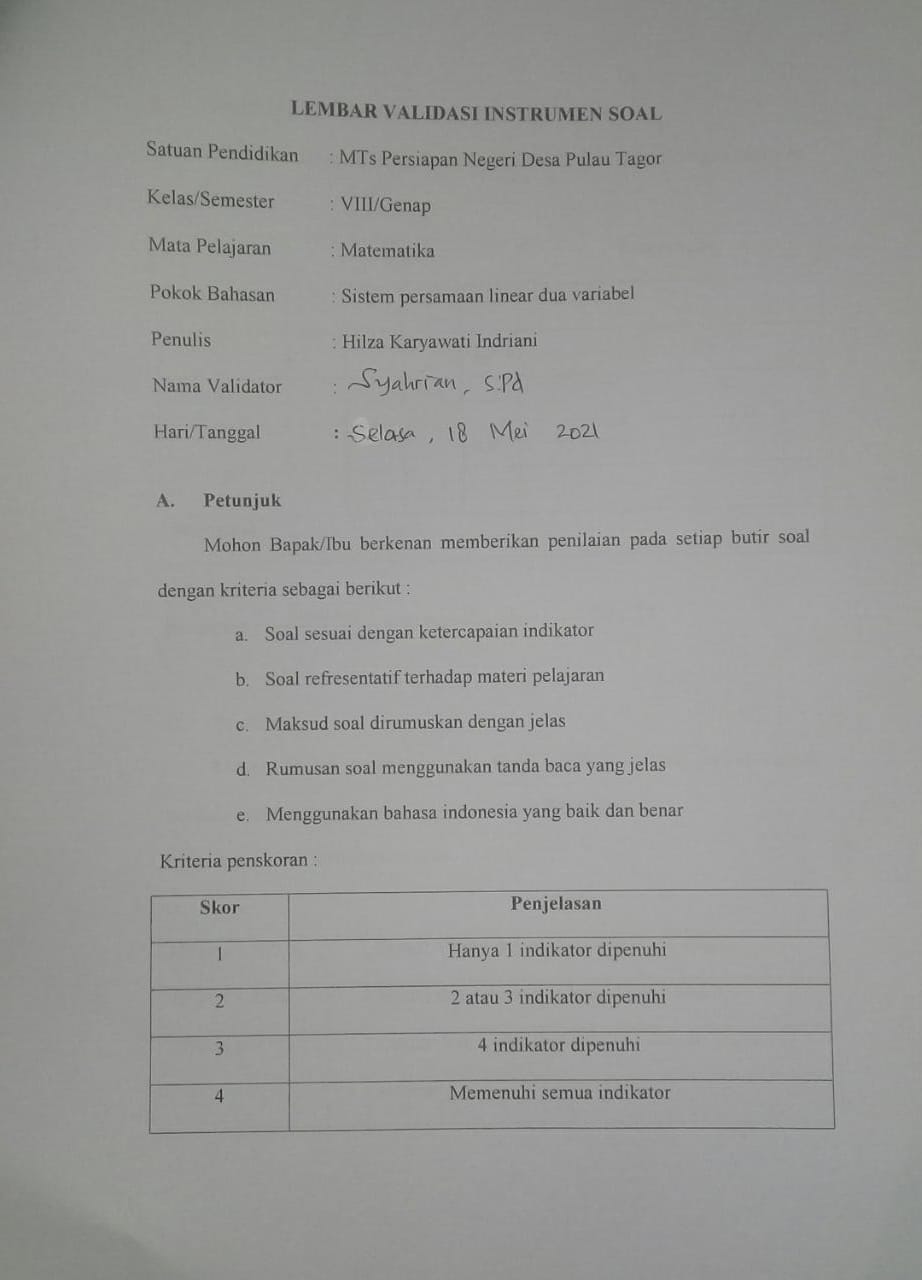 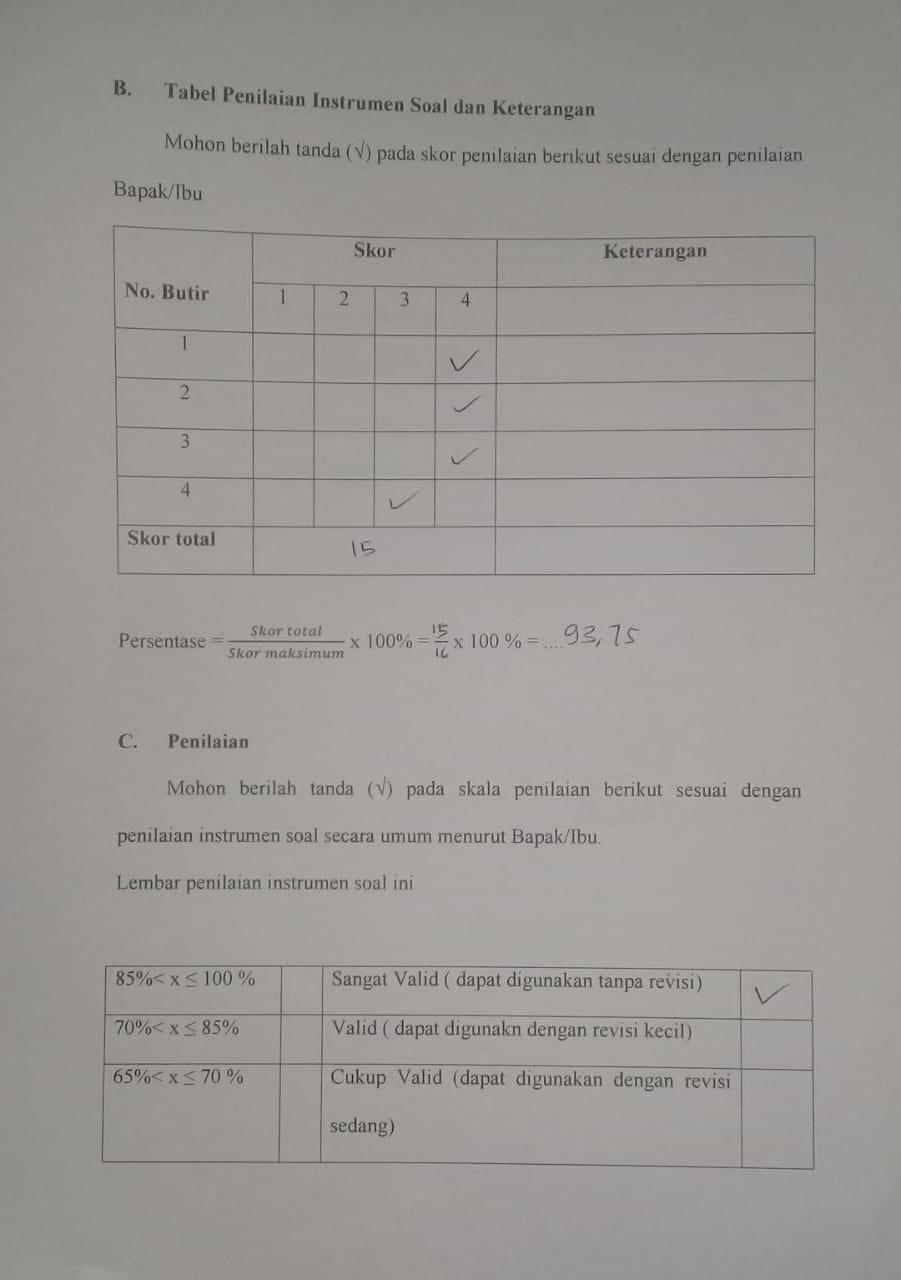 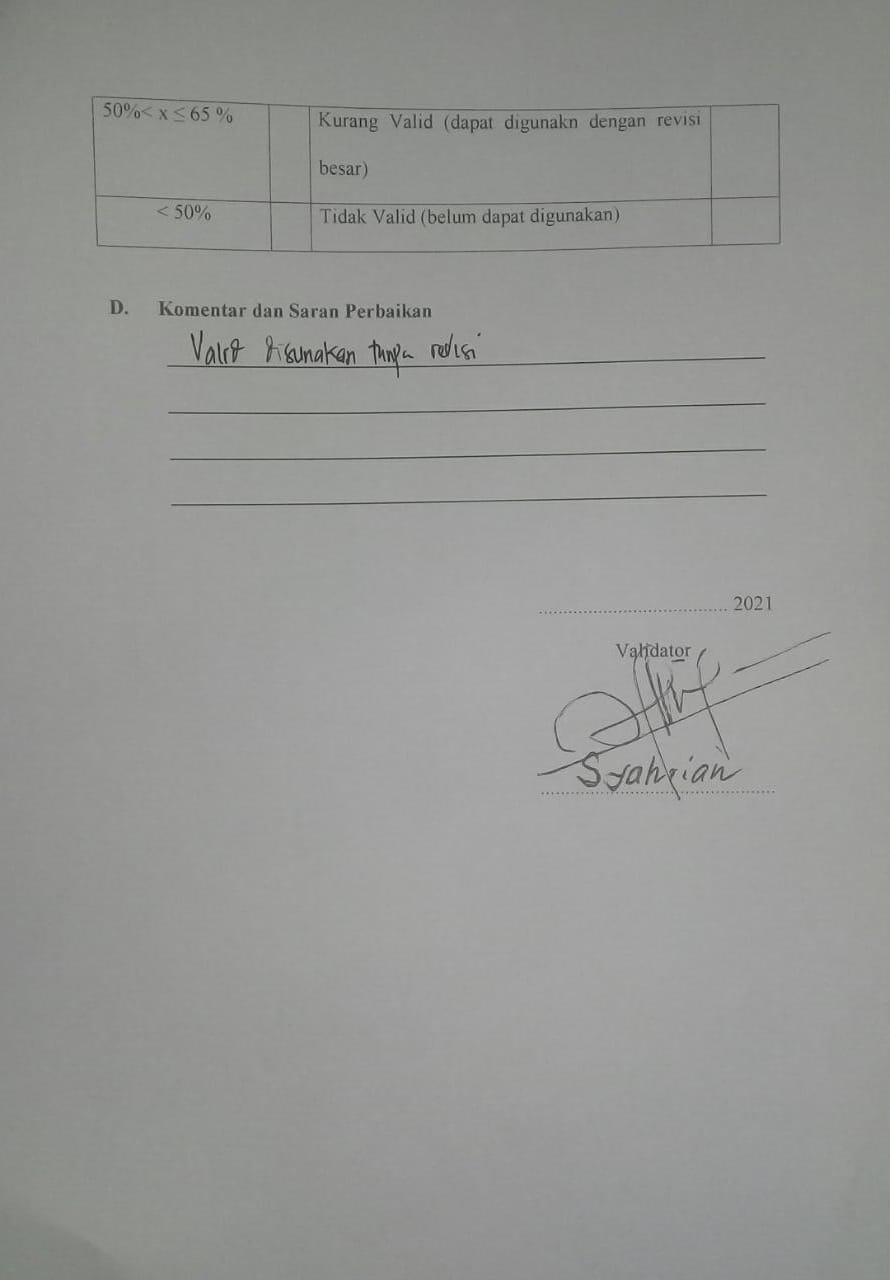 LAMPIRAN B : HASIL PENILAIAN LEMBAR JAWABAN SISWALAMPIRAN C : PEDOMAN WAWANCARA UNTUK GURUNama Sekolah	: MTs Persiapan Negeri Desa Pulau TagorKelas			: VIII-AMata Pelajaran	: MatematikaPewawancara		: Hilza Karyawati IndrianiNarasumber		: Fitriah Khairunnisa Putri, S.PdBagaimana cara ibu melakukan proses pembelajaran matematika agar siswa senang belajar matematika?Jawab: Melakukan proses pembelajaran dengan metode yang menarik seperti: berpasang-pasangan, berkelompok, dan mengkaitkan materi dengan benda yang ada disekitarnya.Bagaimana pandangan siswa terhadap matematika dengan model/metode pembelajaran yang ibu gunakan?Jawab : Mereka menganggap matematika pelajaran yang sangat sulitBagaimana proses yang dilakukan siswa dalam menyelesaikan permasalahan sistem persamaan linear dua variabel?Jawab:.Siswa diam, ada yang kebingungan, dan ada yang semangat.Apakah siswa semangat dalam menyelesaikan permasalahan sistem persamaan linear dua variabel?Jawab: Beberapa siswa ada yang semangat ada juga yang tidak karena pelajaran matematika terdapat perhitungan dan bagi siswa yang dapat menyelesaikannya tidak merasakan sulit memahaminya.Mengapa siswa mengalami kesalahan dalam menyelesaikan permasalahan sistem persamaan linear dua variabel?Jawab: : Kurang berlatih, kurang teliti, Apa penyebab dari kesalahan yang dilakukan siswa dalam menyelesaikan
permasalahan sistem persamaan linear dua variabel? Jawab: tidak paham konsep dan prinsip materi sistem persamaan linear dua variabel, terfokus pada contoh soal,tidak menggunakan buku pelajaran tanpa membukanya sedikitpun.Bagaimana Pandangan ibu agar kesalahan siswa menyelesaikan permasalahan sistem persamaan linear dua variabel dapat teratasi ?jawab: tetap mencari model pembelajaran yang membuat siswa tertarik belajar matematika dan mencoba terus menggunakan pembelajaran yang menarik seperti berkelompok ataupun berpasang-pasangan.LAMPIRAN D : PEDOMAN WAWANCARA UNTUK SISWADalam penelitian ini, peneliti menggunakan wawancara tidak terstruktur
untuk mengetahui faktor-faktor penyebab kesalahan siswa dalam
menyelesaikan permasalahan sistem persamaan linear dua variabel. Wawancara
dilakukan setelah diketahui hasil tes tertulis siswa pada materi sistem
persamaan linear dua variabel. Pedoman yang digunakan dalam penelitian ini berupa garis-garis besar permasalahan yang akan ditanyakan.Petunjuk melakukan wawancara:Pertanyaan wawancara yang diajukan disesuaikan dengan hasil tes tertulis siswa pada materi sistem persamaan linear dua variabel.Pertanyaan yang diberikan tidak harus sama, tetapi memuat permasalahan yang sama.Apabila subjek penelitian mengalami kesulitan dengan pertanyaan tertentu, siswa akan diberikan pertanyaan yang lebih sederhana tanpa menghilangkan inti persoalan. Pelaksanaan wawancara:Subjek penelitian mendapatkan pengalaman belajar, kemudian subjek
penelitian diberikan tes tertulis berupa soal-soal pada materi sistem persamaan
linear dua variabel. Soal tersebut dikerjakan dalam waktu 80 menit. Setelah
pekerjaan siswa diperiksa dan telah diketahui hasilnya, subjek penelitian
diwawancara berkaitan dengan pengerjaan soal tersebut dengan pertanyaan
sebagai berikut:Coba baca dan tuliskan kembali soalnya.?Kenapa tidak dituliskan apa yang diketahui dan ditanyakan?Coba kerjakan ulang disini dengan pela-pelan dan teliti kemudian
jelaskan.Apakah menurutmu cara ini sudanh benar? coba perhatikan kembali
sepertinya ada yang belum tepat.Mengapa bisa mengalami kesalahan?Apa penyebab kamu melakukan kesalahan?LAMPIRAN E : DOKUMENTASI LEMBAR JAWABAN SISWA DAN PELAKSANAAN WAWANCARA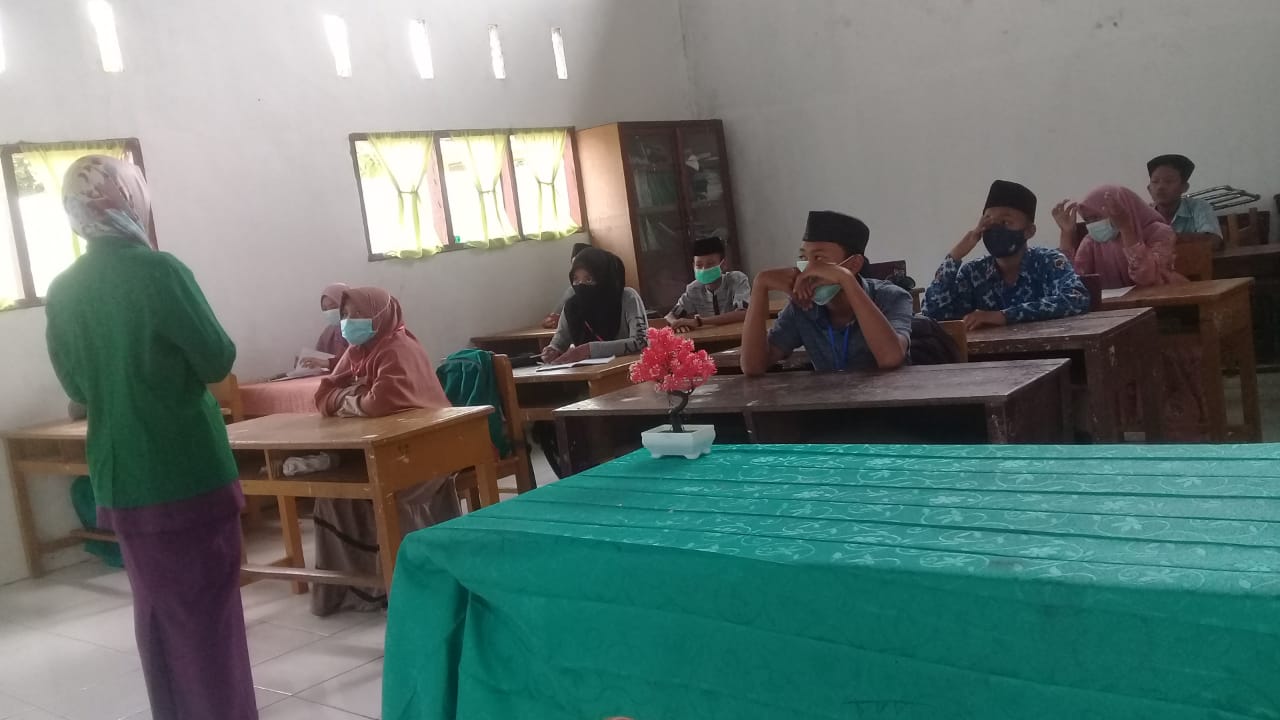 Gambar : Arahan Pelaksanaan Tes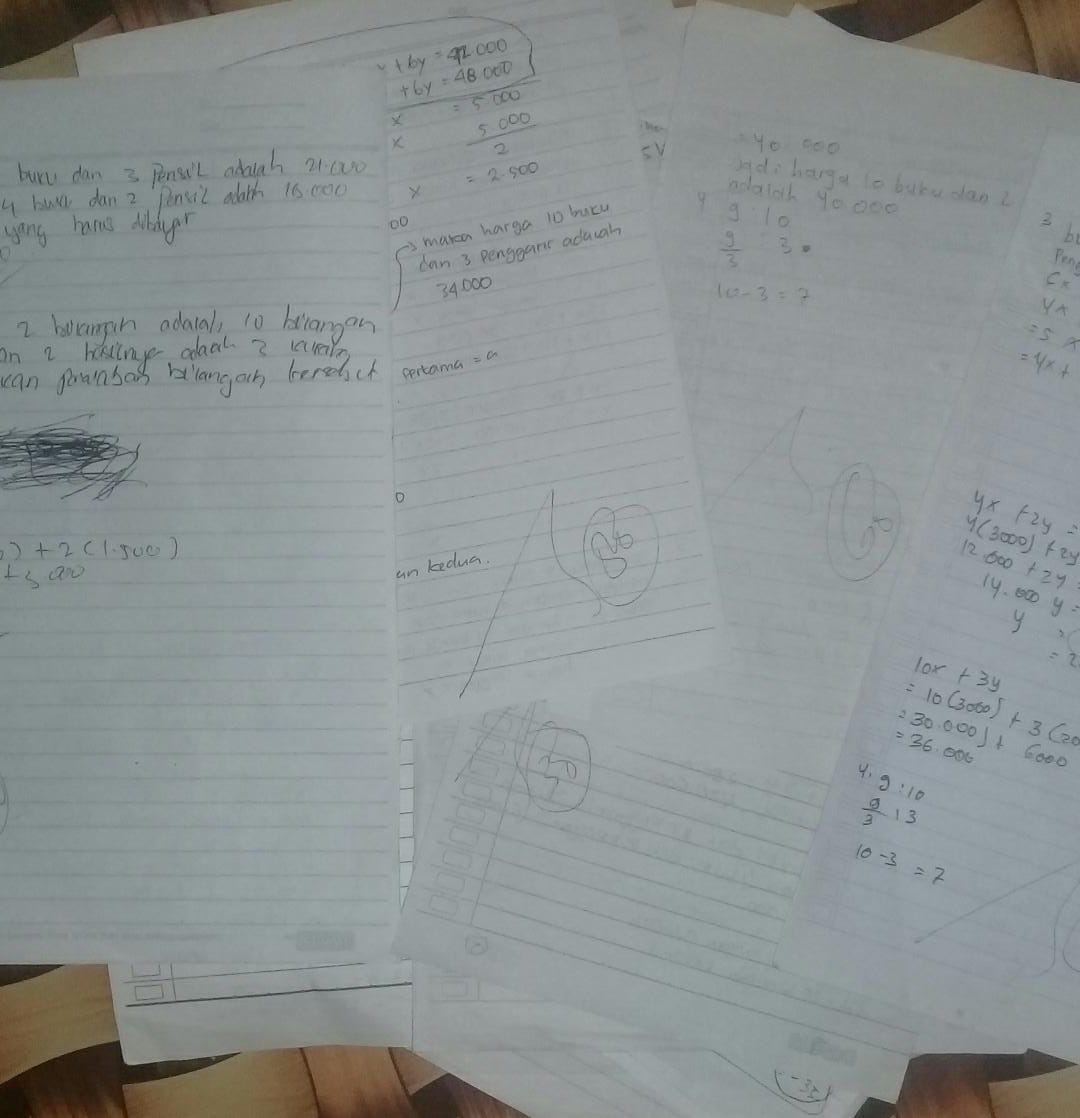 Gambar: Lembar Jawaban Siswa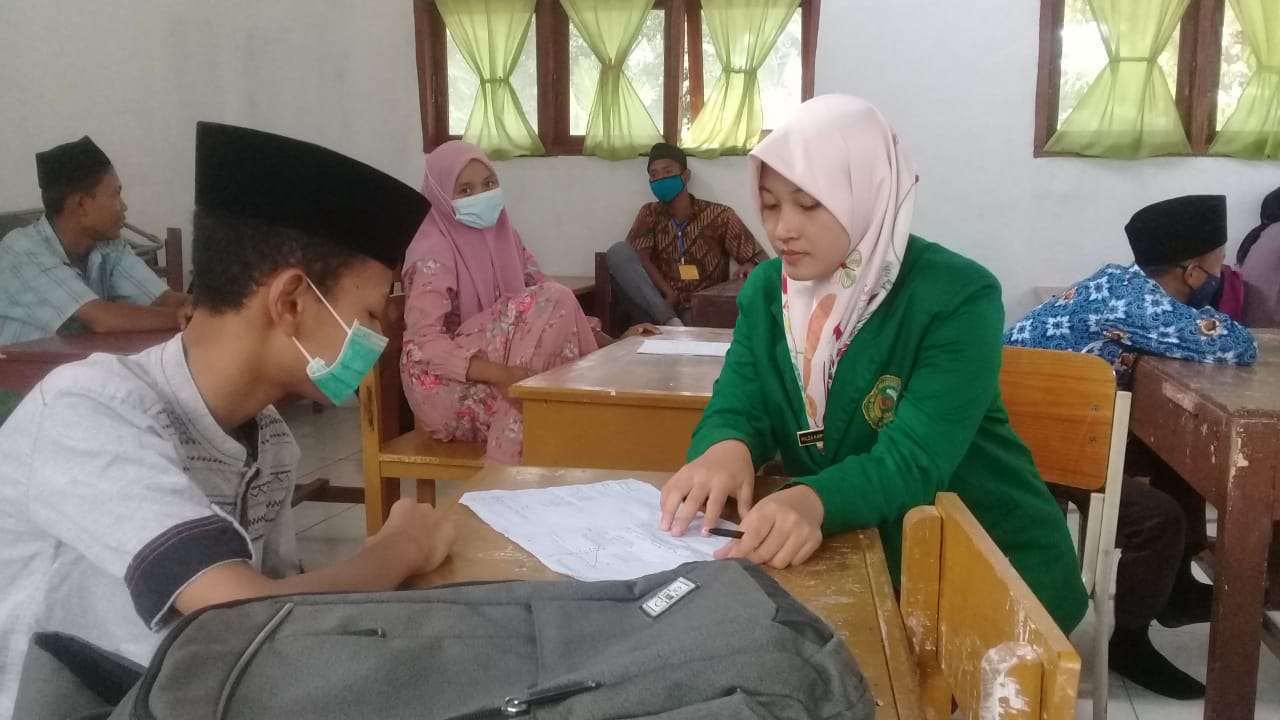 Gambar: Pelaksanaan Wawancara dengan siswa S9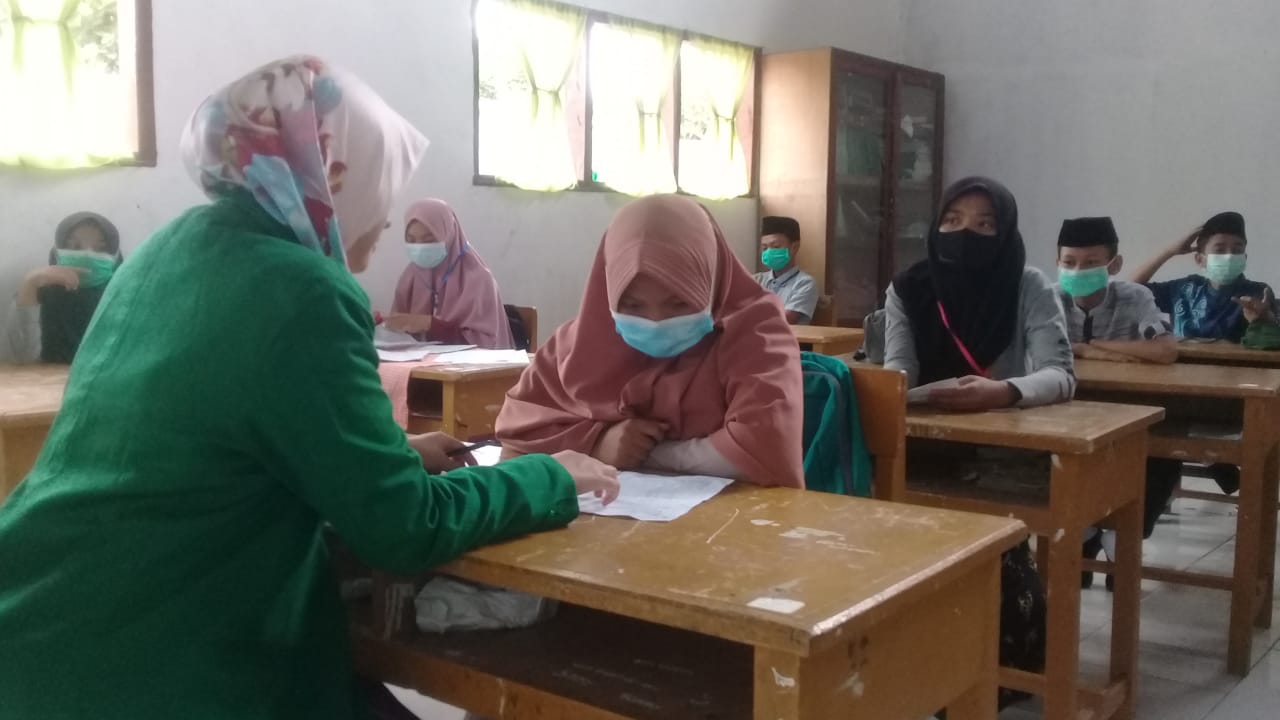 Gambar: Pelaksanaan Wawancara dengan siswa S5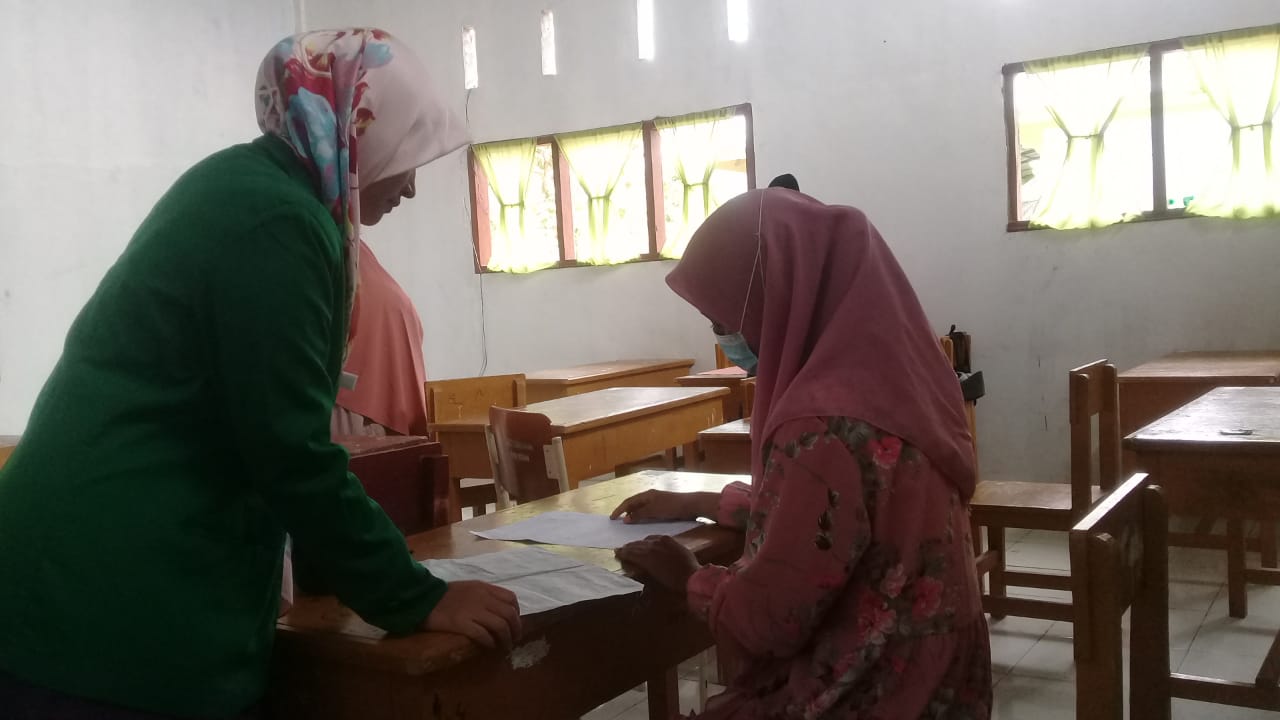 Gambar: Pelaksanaan Wawancara dengan siswa S14Kompetensi DasarIndikatorN0 SoalMenyelesaikan masalah yang berkaitan dengan sistem persamaan linear dua variabel (SPLDV)Menyelesaikan masalah matematika  yang berkaitan dengan sistem persamaan linear dua variabel dan penafsirannya1, 2, 3, 4NoAlternatif JawabanKategori kesalahanSkor1Diketahui : Afifah membeli 2 kg jeruk dan 3 kg mangga seharga Rp. 44.000,00Aisyah membeli 5 kg jeruk dan 4 kg mangga seharga Rp. 82.000,00Ditanya  :Harga yang dibayar Aisyah jika membeli 1 kg jeruk dan 2 kg mangga ?Kesalahan konsep dalam memahami makna soal31Misal x = Harga 1 kg jeruky = Harga 1 kg manggaKesalahan konsep (salah tentang konsep variabel yang digunakan untuk membuat model matematika)21Model matematikanya2x + 3y = 44.000.....(1)5x + 4y = 82.000.....(2)Kesalahan konsep dalam menerjemahkan soal kedalam model matematika21Metode Eliminasi dan SubstitusiEliminasi x dari persamaan (1) dan (2)2x + 3y = 44.000   x 5  10x + 15y = 220.000     5x + 4y = 82.000   x 2  10x + 18y=164.000   Kesalahan konsep tentang metode eliminasi317y = 56.000                y = 8.000Kesalahan operasi21Substitusi y = 8.000 ke persamaan (1)2x + 3y = 44.0002x + 3 (8.000) = 44.000Kesalahan konsep tentang metode substitusi312x + 24.000     = 44.0002x   = 44.000 – 24.0002x   = 20.000x   =  10.000Kesalahan operasi31Diperoleh x = 10.000 dan y = 8.000Harga 1 kg jeruk dan 2 kg mangga Kesalahan prinsip (salah dalam penarikan kesimpulan)21= x + 2y= 10.000 + 2 (8.000)= 26.000Kesalahan operasi31Jadi, untuk membeli 1 kg jeruk dan 2 kg mangga Aisyah harus membayar sebesar Rp. 26.000Kesalahan prinsip (salah dalam menentukan jawaban akhir)2JumlahJumlahJumlah252Diketahui : Harga 3 celana dan 2 baju adalah Rp. 280.000,00harga 1 celana dan 3 baju ditempat dan model yang sama adalah Rp. 210.000,00Ditanya    : Harga sebuah celana adalah ?Kesalahan konsep dalam memahami makna soal32Misalx = celanay = bajuKesalahan konsep (salah tentang konsep variabel yang digunakan untuk membuat model matematika)22Model Matematikanya3x + 2y = 280.000....(1)x + 3y = 210.000......(2)Kesalahan konsep dalam menerjemahkan soal kedalam model matematika22Dengan menggunakan eliminasi dan substitusi3x + 2y = 280.000  x 1  3x + 2y = 280.000  x + 3y = 210.000    x 3  3x + 9y = 630.000 –Kesalahan konsep tentang metode eliminasi52-7y =  -350.000y = 50.000Kesalahan operasi32Substitusi nilai y ke persamaan (2)x + 3y = 210.000x + 3 (50.000) = 210.000  Kesalahan Konsep tentang metode substitusi52x + 150.000     = 210.000x = 210.000 – 150.000x = 60.000Kesalahan operasi32Jadi, harga sebuah celana adalaha Rp. 60.000Kesalahan prinsip (salah dalam penarikan kesimpulan dalam menentukan jawaban akhir).2JumlahJumlahJumlah253Diketahui : Harga 5 buku dan 3 penggaris adalah Rp. 21.000,00Maher membeli 4 buku dan 2 penggaris, maka ia harus membayar Rp. 16.000,00.Ditanya    : Harga yang harus dibayar oleh suci jika ia membeli 10 buku dan 3 penggaris yang sama?Kesalahan konsep dalam memahami makna soal33Misalkan x = Bukuy = PenggarisKesalahan konsep (salah tentang konsep variabel yang digunakan untuk membuat model matematika)23Model matematikanya5x + 3y = 21.000....(1)4x + 2y = 16.000......(2)Kesalahan konsep dalam menerjemahkan soal kedalam model matematika23Dengan menggunakan Eliminasi dan subtitusi5x + 3y = 21.000   x 2  10x + 6y = 42.000  4x + 2y = 16.000   x 3  12x + 6y = 48.000 – Kesalahan konsep tentang metode eliminasi33-2y =  -6.000y = 3.000Kesalahan operasi23Substitusi nilai y ke persamaan (2)4x + 2y = 16.0004x + 2 (3.000) = 16.000  Kesalahan Konsep tentang metode substitusi334x + 6.000     = 16.0004x = 16.000 – 6.000x = 10.000Kesalahan operasi33Diperoleh x = 10.000 dan y = 3.000Harga 10 buku dan 3 penggaris = 10x + 3yKesalahan prinsip (salah dalam penarikan kesimpulan)23= 10 (10.000) + 3 (3.000)= 100.000 + 9.000= 109.000Kesalahan operasi33Jadi, untuk membeli 10 buku dan 3 penggaris maka suci harus membayar sebesar Rp. 109.000Kesalahan prinsip (salah dalam menentukan jawaban akhir)2JumlahJumlahJumlah254Diketahui : Selisih dua bilangan adalah 10Jika bilangan pertama dikalikan 2 hasilnya adalah 3 kurangnya dari bilangan keduaDitanya    : Jumlah kedua bilangan itu?Kesalahan konsep dalam memahami makna soal34Misalkan	Bilangan I = aBilangan II = bKesalahan konsep (salah tentang konsep variabel yang digunakan untuk membuat model matematika)24Model matematikanyaa – b = 10....(1)2a = b - 3↔2a – b = -3......(2)Kesalahan konsep dalam menerjemahkan soal kedalam model matematika24Dengan menggunakan Eliminasi dan subtitusiEliminasi a pada persamaan (1) dan (2)a  – b = 10  2a – b = -3 –-a = 13a = -13 Kesalahan konsep tentang metode eliminasi34Substitusi nilai a ke persamaan (1)a – b = 10-13 – b = 10Kesalahan konsep34b = -13 – 10b = -23Kesalahan operasi34a + b = 0Kesalahan prinsip34-13 + (-23) = -36Kesalahan operasi34Jadi, jumlah kedua bilangan itu adalah -36Kesalahan Prinsip3JumlahJumlahJumlah25Total KeseluruhanTotal KeseluruhanTotal Keseluruhan100Kompetensi DasarIndikatorN0 SoalMenyelesaikan masalah yang berkaitan dengan sistem persamaan linear dua variabel (SPLDV)Menyelesaikan masalah matematika  yang berkaitan dengan sistem persamaan linear dua variabel dan penafsirannya1, 2, 3, 4NoAlternatif JawabanKategori kesalahanSkor1Diketahui : Afifah membeli 2 kg jeruk dan 3 kg mangga seharga Rp. 44.000,00Aisyah membeli 5 kg jeruk dan 4 kg mangga seharga Rp. 82.000,00Ditanya  :Harga yang dibayar Aisyah jika membeli 1 kg jeruk dan 2 kg mangga ?Kesalahan konsep dalam memahami makna soal31Misal x = Harga 1 kg jeruky = Harga 1 kg manggaKesalahan konsep (salah tentang konsep variabel yang digunakan untuk membuat model matematika)21Model matematikanya2x + 3y = 44.000.....(1)5x + 4y = 82.000.....(2)Kesalahan konsep dalam menerjemahkan soal kedalam model matematika21Metode Eliminasi dan SubstitusiEliminasi x dari persamaan (1) dan (2)2x + 3y = 44.000   x 5  10x + 15y = 220.000     5x + 4y = 82.000   x 2  10x + 18y=164.000   Kesalahan konsep tentang metode eliminasi317y = 56.000                y = 8.000Kesalahan operasi21Substitusi y = 8.000 ke persamaan (1)2x + 3y = 44.0002x + 3 (8.000) = 44.000Kesalahan konsep tentang metode substitusi312x + 24.000     = 44.0002x   = 44.000 – 24.0002x   = 20.000x   =  10.000Kesalahan operasi31Diperoleh x = 10.000 dan y = 8.000Harga 1 kg jeruk dan 2 kg mangga Kesalahan prinsip (salah dalam penarikan kesimpulan)21= x + 2y= 10.000 + 2 (8.000)= 26.000Kesalahan operasi31Jadi, untuk membeli 1 kg jeruk dan 2 kg mangga Aisyah harus membayar sebesar Rp. 26.000Kesalahan prinsip (salah dalam menentukan jawaban akhir)2JumlahJumlahJumlah252Diketahui : Harga 3 celana dan 2 baju adalah Rp. 280.000,00harga 1 celana dan 3 baju ditempat dan model yang sama adalah Rp. 210.000,00Ditanya    : Harga sebuah celana adalah ?Kesalahan konsep dalam memahami makna soal32Misalx = celanay = bajuKesalahan konsep (salah tentang konsep variabel yang digunakan untuk membuat model matematika)22Model Matematikanya3x + 2y = 280.000....(1)x + 3y = 210.000......(2)Kesalahan konsep dalam menerjemahkan soal kedalam model matematika22Dengan menggunakan eliminasi dan substitusi3x + 2y = 280.000  x 1  3x + 2y = 280.000  x + 3y = 210.000    x 3  3x + 9y = 630.000 –Kesalahan konsep tentang metode eliminasi52-7y =  -350.000y = 50.000Kesalahan operasi32Substitusi nilai y ke persamaan (2)x + 3y = 210.000x + 3 (50.000) = 210.000  Kesalahan Konsep tentang metode substitusi52x + 150.000     = 210.000x = 210.000 – 150.000x = 60.000Kesalahan operasi32Jadi, harga sebuah celana adalaha Rp. 60.000Kesalahan prinsip (salah dalam penarikan kesimpulan dalam menentukan jawaban akhir).2JumlahJumlahJumlah253Diketahui : Harga 5 buku dan 3 penggaris adalah Rp. 21.000,00Maher membeli 4 buku dan 2 penggaris, maka ia harus membayar Rp. 16.000,00.Ditanya    : Harga yang harus dibayar oleh suci jika ia membeli 10 buku dan 3 penggaris yang sama?Kesalahan konsep dalam memahami makna soal33Misalkan x = Bukuy = PenggarisKesalahan konsep (salah tentang konsep variabel yang digunakan untuk membuat model matematika)23Model matematikanya5x + 3y = 21.000....(1)4x + 2y = 16.000......(2)Kesalahan konsep dalam menerjemahkan soal kedalam model matematika23Dengan menggunakan Eliminasi dan subtitusi5x + 3y = 21.000   x 2  10x + 6y = 42.000  4x + 2y = 16.000   x 3  12x + 6y = 48.000 – Kesalahan konsep tentang metode eliminasi33-2y =  -6.000y = 3.000Kesalahan operasi23Substitusi nilai y ke persamaan (2)4x + 2y = 16.0004x + 2 (3.000) = 16.000  Kesalahan Konsep tentang metode substitusi334x + 6.000     = 16.0004x = 16.000 – 6.000x = 10.000Kesalahan operasi33Diperoleh x = 10.000 dan y = 3.000Harga 10 buku dan 3 penggaris = 10x + 3yKesalahan prinsip (salah dalam penarikan kesimpulan)23= 10 (10.000) + 3 (3.000)= 100.000 + 9.000= 109.000Kesalahan operasi33Jadi, untuk membeli 10 buku dan 3 penggaris maka suci harus membayar sebesar Rp. 109.000Kesalahan prinsip (salah dalam menentukan jawaban akhir)2JumlahJumlahJumlah254Diketahui : Selisih dua bilangan adalah 10Jika bilangan pertama dikalikan 2 hasilnya adalah 3 kurangnya dari bilangan keduaDitanya    : Jumlah kedua bilangan itu?Kesalahan konsep dalam memahami makna soal34Misalkan	Bilangan I = aBilangan II = bKesalahan konsep (salah tentang konsep variabel yang digunakan untuk membuat model matematika)24Model matematikanyaa – b = 10....(1)2a = b - 3↔2a – b = -3......(2)Kesalahan konsep dalam menerjemahkan soal kedalam model matematika24Dengan menggunakan Eliminasi dan subtitusiEliminasi a pada persamaan (1) dan (2)a  – b = 10  2a – b = -3 –-a = 13a = -13 Kesalahan konsep tentang metode eliminasi34Substitusi nilai a ke persamaan (1)a – b = 10-13 – b = 10Kesalahan konsep34b = -13 – 10b = -23Kesalahan operasi34a + b = 0Kesalahan prinsip34-13 + (-23) = -36Kesalahan operasi34Jadi, jumlah kedua bilangan itu adalah -36Kesalahan Prinsip3JumlahJumlahJumlah25Total KeseluruhanTotal KeseluruhanTotal Keseluruhan100NOKODE SISWANILAI1S1672S2403S3924S4585S5806S6757S7758S8929S99210S108211S114612S129213S139414S146815S1510016S168317S177718S1810019S196720S207621S216522S227223S2382